Anexă la Hotărârea Curții de Conturi nr.30 din 28 iunie 2021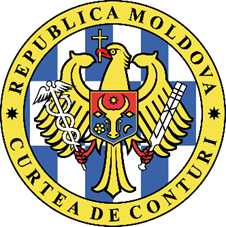 CURTEA DE CONTURI A REPUBLICII MOLDOVA.RAPORTUL auditului financiar asupra Raportului Guvernului privind executarea bugetului de stat pe anul 2020OPINIE Am auditat Raportul Guvernului privind executarea bugetului de stat, întocmit de Ministerul Finanțelor pentru exercițiul bugetar încheiat la 31 decembrie 2020, ce cuprinde Formularele nr.1; nr.2; nr.3; nr.3.1; nr.3.2; nr.3.3; nr.3.4; nr.4; nr.5; nr.6; nr.6.1; nr.6.2; nr.7; nr.7.1; nr.7.1.1; nr.8; nr.9; nr.10; nr.11; nr.12 și nr.13, precum și descrierea narativă, cu excepția Formularului nr.14 „Raport privind executarea BPN”. În opinia noastră, Raportul Guvernului privind executarea bugetului de stat pentru anul 2020 oferă, sub toate aspectele semnificative, o imagine corectă și fidelă privind executarea de casă, în conformitate cu cadrul de raportare financiară aplicabil.BAZA PENTRU OPINIEAm realizat misiunea de audit în conformitate cu Standardele Internaționale de Audit. Responsabilitățile noastre, potrivit standardelor respective, sunt expuse în secțiunea Responsabilitățile auditorului într-un audit al situațiilor financiare din prezentul Raport. Suntem independenți față de entitatea auditată și am îndeplinit responsabilitățile de etică, conform cerințelor Codului etic al Curții de Conturi. Considerăm că probele de audit pe care le-am obținut sunt suficiente și adecvate pentru a furniza o bază pentru opinia noastră.PARAGRAF DE EVIDENȚIERE A UNOR ASPECTEAtragem atenția că specificul conceptului de planificare și finanțare a alocațiilor prin intermediul componentei „Acțiuni generale” nu poate asigura, în opinia auditului, transparența și buna administrare a fondurilor publice. Astfel, potrivit Legii BS pentru anul 2020, la Org1 „Acțiuni generale” (0799) au fost aprobate alocații în sumă de 30 273,5 mil. lei, ceea ce constituie circa 56,9% din totalul cheltuielilor și activelor nefinanciare aprobate integral pe BS (53 200,9 mil. lei). Acest context poate afecta performanța programelor de cheltuieli bugetare, precum și poate submina elaborarea și raportarea bugetelor fundamentate pe programe și performanță ale unor instituții/autorități bugetare, în condițiile în care, conform art.29 alin. (2) din Legea nr.181 din 25.07.2014, cheltuielile bugetare se efectuează doar prin intermediul autorităților/instituțiilor bugetare. Ca urmare a verificărilor de audit, s-a constatat că este necesară îmbunătățirea planificării alocațiilor la compartimentul „Acțiuni generale”, prin divizarea pe programe/subprograme de cheltuieli bugetare, în vederea elaborării și raportării bugetului fundamentat pe programe și performanță. Atragem atenția că, la componenta „Acțiuni generale”, MF a planificat alocații în sumă totală de 1 064,8 mil. lei la „servicii în domeniul economiei” (04), din care: pentru susținerea întreprinderilor mici și mijlocii – 42,9 mil. lei, și pentru dezvoltarea drumurilor – 1 021,9 mil. lei. Auditul menționează că, deși aceste programe/subprograme se regăsesc și în bugetul MEI, finanțarea/alocarea resurselor financiare a fost exercitată beneficiarilor direct de către MF.3.2.1 Astfel, conform Legii BS pentru anul 2020, pentru susținerea întreprinderilor mici și mijlocii inițial au fost aprobate alocații de 82,8 mil. lei, fiind diminuate prin rectificare până la 42,9 mil. lei, fiind executate 21,2 mil. lei, sau 49,4%. Potrivit motivației MF, neexecutarea alocațiilor a fost condiționată de faptul că nu au fost depuse cereri de achitare a subvenției. În acest context, auditul atestă că, conform HG nr.1145 din 20.12.2017, MF, la data de 29.12.2020, a transferat 21,2 mil. lei întreprinderii SE „BORDNETZE” S.R.L., pentru subvenționarea creării locurilor de muncă destinate unor categorii de persoane cetățeni ai RM, în vederea relansării economiei naționale, inclusiv dezvoltării regionale și ajustării acesteia la condițiile pieței de muncă. Potrivit clauzelor contractuale, întreprinderea este obligată să mențină numărul efectiv al salariaților, inclusiv al persoanelor subiecți ai subvenției, în decurs de cel puțin 3 ani de la ultima tranșă de plată a subvenției. Respectarea condițiilor de eligibilitate și a criteriilor de evaluare pentru anul 2019 a fost confirmată de către SFS. Se menționează că, prin HG nr.940 din 22.12.2020, a fost abrogată HG nr.1145/2017 „Pentru aprobarea Regulamentului privind subvenționarea creării locurilor de muncă”. Concomitent cu aceasta, auditul menționează că în anul 2020 SE „BORDNETZE” S.R.L. a instituit șomaj tehnic și/sau staționare, context în care a devenit și subiect al subvenției conform Ordinului MF nr.58 din 29.04.2020, beneficiind suplimentar de mijloace bugetare în sumă de 7,8 mil. lei în baza a 5 Decizii emise de SFS. 3.2.2 Conform Legii BS pentru anul 2020, pentru dezvoltarea/infrastructura drumurilor au fost aprobate alocații în sumă de 1 021,9 mil. lei, fiind executate 988,7 mil. lei, sau 96,7%, din care: transferuri cu destinație specială bugetelor locale de nivelul I – 279,2 mil. lei, și de nivelul II – 709,5 mil. lei. Totodată, pentru Programul „Dezvoltarea drumurilor” sunt precizate alocații la MEI în sumă de 4 207,5 mil. lei și la MADRM – de 61,4 mil. lei.Atragem atenția că, în compartimentul „Acțiuni generale” revine subprogramului „Acțiuni cu caracter general” (0808), la care inițial au fost aprobate alocații în sumă de 29,0 mil. lei, fără a fi delimitate pe alte subprograme și activități. De menționat că, ulterior la rectificarea bugetului, deși aceste alocații au fost majorate de circa 19,8 ori, sau cu 545,9 mil. lei (574,9 mil. lei),  acestea au fost executate la nivel de 25,2%, sau în sumă de 144,7 mil. lei. Analiza auditului denotă că indicatorul respectiv este reflectat de către MF în sumă de 414,1 mil. lei, sau cu o diferență față de legea bugetară anuală de 160,8 mil. lei. Astfel, la acest compartiment exemplificăm unele tipuri de cheltuieli, precum:la activități centralizate este reflectat soldul alocațiilor neutilizate la codul economic 21 „cheltuieli de personal” în sumă de 214,2 mil. lei (vezi constatarea de la pct.6.7 din Raportul de audit); pentru despăgubiri civile inițial au fost aprobate 19,0 mil. lei, precizate 89,9 mil. lei, din care executate 51,5 mil. lei, sau 57,3%. Totodată, la codul economic 28136 „Plăți aferente documentelor executorii” au fost aprobate alocații în sumă de 97,0 mil. lei, fiind raportată executarea de 58,2 mil. lei, sau 60,0%, din care 51,5 mil. lei revin celor executate de MF, iar 6,7 mil. lei – executorilor de buget. Auditul denotă rezerve la planificarea alocațiilor în aspectul tipurilor de cheltuieli;pentru Programul „Diaspora Acasă Reușește DAR 1+3” în Legea bugetară anuală au fost aprobate mijloace în sumă de 10,0 mil. lei, din care au fost executate 9,8 mil. lei, transferuri capitale acordate la bugetele locale de nivelul II (cod 291120) – 0,2 mil. lei, și transferuri capitale acordate la bugetele locale de nivelul I (cod 291220) – 9,55 mil. lei; - pentru subvenționarea întreprinderilor şi organizațiilor necomerciale care au instituit șomaj tehnic şi/sau staționare în perioada stării de urgență și subvenționarea sumei contribuțiilor de asigurări sociale de stat obligatorii în sumă fixă au fost aprobate alocații în sumă de 100,0 mil. lei, fiind executate 83,4 mil. lei. Achitarea sumelor aferente acestor tipuri de subvenții s-a efectuat în baza cererilor depuse la SFS de către subiecții solicitanți. Astfel, (i) conform Ordinului MF nr.66 din 20.05.2020, întreprinderilor private nefinanciare (cod ECO 252100) le-au fost acordate subvenții pentru dobânzile achitate până în luna decembrie 2020 inclusiv, aferente creditelor bancare şi/sau nebancare contractate în perioada 1 mai 2020 – 31 decembrie 2020, indiferent de termenul de scadență al acestora. Inițial, în aceste scopuri, nu au fost aprobate mijloace financiare, acestea fiind precizate la rectificare în sumă de 27,0 mil. lei, din care au fost executate 23,6 mil. lei, sau 87,4%. Potrivit informației prezentate de SFS, subiecții au depus 1 557 de cereri cu suma subvențiilor solicitată de 40,8 mil. lei. Ca urmare a examinării cererilor acceptate de către SFS, în anul 2020 au fost adoptate 1 112 decizii privind acordarea subvențiilor aferente dobânzilor achitate, în valoare de 24,5 mil. lei, pentru 325 de contribuabili;(ii) conform Ordinului MF nr.58 din 29.04.2020, întreprinderile şi organizațiile necomerciale, rezidente ale RM, care au instituit șomaj tehnic şi/sau staționare ca urmare a situației epidemiologice (COVID-19), au beneficiat de subvenții planificate la același cod economic. Inițial nu au fost aprobate mijloace financiare, iar la rectificarea bugetului au fost precizate 73,0 mil. lei, din care fiind executate 59,2 mil. lei, sau 81,1%. Potrivit informației prezentate de către SFS, au fost depuse 1 628 de cereri privind solicitarea subvențiilor pentru cheltuielile legate de achitarea salariului/indemnizației în cazul șomajului tehnic/staționării, cu suma subvențiilor solicitată în valoare de 88,5 mil. lei. După examinarea cererilor acceptate, SFS a adoptat 1 147 decizii în valoare de 59,2 mil. lei pentru 415 contribuabili. Ca rezultat al verificărilor de audit s-a constatat că, din 415 contribuabili, ponderea majoră de 46,4% din subvenții revine la 10 contribuabili, care au beneficiat de subvenționări mai mari de 1,0 mil. lei, acestea constituind circa 27,5 mil. lei. Informația se prezintă în Anexa nr.2 la prezentul Raport de audit.Verificările auditului denotă că, deși la 40 de agenți economici pe parcursul anului 2020 au fost transferate subvenții în sumă totală de 5,2 mil. lei în baza deciziilor adoptate de către SFS, la 31.12.2020, în baza notelor de transfer prezentate de către SFS, MF a efectuat atribuirea acestor cheltuieli în contul restituirilor TVA, situația fiind motivată ca o eroare la înregistrarea deciziilor de către SFS; conform Ordinului MF nr.86 din 13.07.2020, SFS a recepționat 311 cereri privind subvenționarea sumei contribuțiilor de asigurări sociale de stat obligatorii în sumă fixă, dintre care, în urma examinării au fost acceptate și remise în adresa CNAS informații aferente a 299 de potențiali beneficiari, pentru determinarea subvenționării, iar la 12 contribuabili au fost remise notificări privind imposibilitatea subvenționării. Ca urmare a examinării informației recepționate, CNAS a aprobat subvenționarea sumei contribuțiilor de asigurări sociale de stat obligatorii în sumă fixă, fiind executate pentru 291 de beneficiari în sumă totală de 529,9 mii lei, sumă transferată ulterior la conturile bancare sau ridicată în numerar (315,45 mii lei) de către beneficiari.Opinia nu este modificată din cauza acestor aspecte.ASPECTE-CHEIE DE AUDITAspectele-cheie de audit sunt acele aspecte care, în baza raționamentului nostru profesional, au avut cea mai mare importanță pentru auditul Raportului privind executarea bugetului de stat pe anul de gestiune încheiat la 31 decembrie 2020. Aceste aspecte au fost abordate în contextul auditului Raportului în ansamblu și în formarea opiniei noastre asupra acestuia, și nu oferim o opinie separată cu privire la aceste aspecte. ALTE INFORMAȚII5.1 MF raportează suma restanțelor față de BS doar la plățile pe care le administrează SFS și SV, sume care sunt în creștere.Auditul denotă că, în anul 2020, doar 2 administratori de venituri (SFS și SV) au prezentat MF dările de seamă privind restanțele la BS, deși cadrul normativ nu prevedea obligativitatea prezentării acestora. Astfel, prin Ordinul MF nr.8 din 15.01.2020, MF a exclus pct.3.9.4 din Ordinul MF nr.215 din 28.12.2015 referitor la prezentarea de către administratorii de venituri a dărilor de seamă privind restanțele la plățile pe care le administrează, reducând responsabilizarea acestora de încasare a restanțelor bugetare. În anul 2021 au fost aprobate de către MF reglementări cu privire la obligativitatea, modul și periodicitatea raportării restanțelor către MF.Astfel, conform datelor raportate de MF, restanțele la plata obligațiunilor contribuabililor față de BS au constituit 1 385,4 mil. lei (plăți de bază, majorări de întârziere, amenzi, cu excepția obligațiilor fiscale din evidența specială), care, comparativ cu anul precedent, s-au majorat cu 126,1 mil. lei (10,0%). În structura restanțelor totale, partea preponderentă revine impozitelor și taxelor administrate de către organele SFS, care constituie 71,2% (986,2 mil. lei), înregistrând o creștere față de anul precedent cu 23,0% (184,1 mil. lei). Restanțele SV în anul 2020 au constituit 28,8% (399,2 mil.lei) din totalul restanțelor, înregistrând o descreștere cu 57,9 mil.lei, sau cu 12,7% față de anul 2019.Ca urmare a verificărilor auditului, s-a constatat că, în „Bilanțul contabil privind executarea bugetului de stat” (Formularul nr.13 al Raportului privind executarea bugetului de stat în anul 2020), MF a reflectat restanțe cu 99,0 mil. lei mai puțin față de datele raportate MF de către SFS și SV. Totodată, în „Raportul narativ privind executarea BS în anul 2020”, soldul inițial al restanțelor a fost reflectat cu 8,9 mil. lei mai puțin față de soldul restanțelor raportat la sfârșitul anului 2019. * Notă: Pe parcursul misiunii de audit, MF a corectat soldul creanțelor cu 99,0 mil. lei și a prezentat Bilanțul contabil corectat la Curtea de Conturi și la Guvern la data de 08.06.2021.În același context, se exemplifică o situație problematică identificată ca rezultat al auditului public extern asupra rapoartelor financiare consolidate ale MF încheiate la 31.12.2020, constatând reglementarea insuficientă a procedeelor de evidență a unor bunuri confiscate care nu aparțin MF și/sau instituțiilor subordonate, circumstanțe care generează neclarități privind contabilizarea acestora.  Astfel, deși SFS ține evidența analitică a bunurilor confiscate, primite pentru comercializare de la SV și de alte organe cu drept de confiscare, cu valoarea de 18,4 mil. lei (la 31.12.2020), această sumă nu este reflectată la grupa de conturi 8222 „Valori în mărfuri şi materiale care nu aparțin instituției”. Totodată, SV înregistrează activele confiscate la contul 82221 „Valori în mărfuri şi materiale primite în custodie”, cu valoarea stabilită de agentul constatator, pe când în procesele-verbale de transmitere SFS spre comercializare se indică valoarea activelor reevaluată de către laboratorul vamal. Ca rezultat, se formează o discrepanță între valoarea activelor confiscate de către SV și valoarea transmisă SFS.5.2 Lipsa reglementării modului de evidență, raportare și încasare a plăților din locațiunea terenurilor publice aferente obiectivelor privatizate a condus la neîncasarea unor posibile venituri la BS.Conform Raportului cu privire la executarea BS, la poziția respectivă au fost precizate venituri în sumă de 0,5 mil. lei, executarea fiind raportată în sumă de 3,4 mil. lei. Auditul public extern asupra privatizării bunurilor prin concursuri investiționale și comerciale în anii 2013-2019 a constatat lipsa reglementării și implementării de către autoritățile abilitate ale statului a unui mecanism eficient care ar fi asigurat corectitudinea evidenței, încasării, precum și raportării veniturilor provenite din darea în locațiune a terenurilor publice aferente obiectivelor privatizate. Această situație condiționează și imposibilitatea aplicării măsurilor de urmărire și executare silită a restanțelor la buget, în cazul neonorării de către agenții economici a plăților cuvenite statului din folosința terenurilor aferente. Este relevant de menționat că sumele calculate provenite din acest tip de venituri nu figurează la cod ECO 141531 „Arenda terenurilor cu altă destinație decât cea agricolă încasată în bugetul de stat” și, respectiv, restantele nu se regăsesc în rapoartele anuale ale BS. În acest context, auditul a constatat că, începând cu 01.07.2016, deși APP a calculat plata pentru folosirea terenurilor în sumă de 2,5 mil. lei, efectiv la BS, la cod ECO menționat au fost încasate doar 0,4 mil. lei. În rest, suma de 2,1 mil. lei  reprezintă plățile calculate de APP pentru folosirea terenurilor aferente, dar neîncasate la BS, dat fiind faptul că agenții economici refuză să le achite. Mai mult decât atât, pentru unele terenuri aferente APP nu a calculat plata din darea în folosință a acestora, valoarea căreia constituie 1,4 mil. lei.5.3 În totalul sumei restituirilor TVA de 2 957,3 mil. lei au fost incluse mijloacele executate în sumă de 194,1 mil. lei pentru Programul de rambursare a TVA.Prin Legea BS pentru anul 2020, pentru restituirea TVA au fost aprobate inițial 3 290,0 mil. lei ca urmare a diminuării taxei cu 23,0 mil. lei (0,7%). În perioada auditată, executarea restituirilor TVA a fost efectuată în sumă de 2 957,3 mil. lei, ceea ce constituie 15,0% din suma TVA încasată la buget, sau mai puțin față de anul 2019 cu 1,8%. (52,7 mil. lei). Auditul constată că, în totalul sumei executate, la restituirea TVA sunt incluse și mijloacele executate conform Programului de rambursare a TVA. Verificările auditului denotă că, la situația din 31.12.2020, conform datelor prezentate de către SFS echipei de audit, au fost depuse 1 971 de cereri privind rambursarea TVA, în sumă de 325,6 mil. lei. Astfel, din numărul total de cereri depuse, 674 de cereri cu suma totală a rambursărilor TVA solicitate în valoare de 97,6 mil. lei au fost retrase de către 408 contribuabili. Concomitent, pentru 27 de cereri cu sumele solicitate în valoare totală de 3,4 mil. lei, au fost remise notificări la 21 de contribuabili privind informarea și prezentarea motivelor, ceea ce în final a condus la imposibilitatea examinării cererilor depuse. În anul 2020, SFS a adoptat 1 112 decizii privind acceptarea rambursării TVA, în valoare de 195,6 mil. lei, pentru 694 de contribuabili, fiind întocmite 1 095 documente de plată cu executare în anul 2020 aferente rambursării în baza deciziilor adoptate. Este de menționat că, pentru 17 decizii adoptate în anul 2020, documentele de plată au fost întocmite în luna ianuarie 2021.MF, la situația din 31.12.2020, a raportat rambursări de TVA în valoare de 194,1 mil. lei, deși au fost executate ordinele de plată înaintate de către SFS la MF în sumă de 190,8 mil. lei. În urma verificărilor de audit s-au constatat divergențe în sumă de 3,3 mil. lei între datele raportate de MF și datele prezentate de către SFS. MF a motivat că suma raportată (194,1 mil. lei) în Raportul privind executarea BS a fost inclusă în baza unei informații operative.BUNA GUVERNANȚĂ6.1. Organizarea, implementarea, evaluarea și raportarea sistemului de control internPotrivit Legii nr.229 din 23.09.2010, pentru promovarea unei bune guvernări a entităților publice, se implementează controlul financiar public intern, care include: controlul intern managerial, auditul intern, responsabili fiind managerii entităților publice, precum și coordonarea și armonizarea centralizată efectuată de către MF. Potrivit Declarației de răspundere managerială, pe baza rezultatelor autoevaluării, sistemul de control intern managerial al MF este parțial conform cu Standardele naționale de control intern în sectorul public. Astfel, în baza rezultatelor autoevaluării CIM de către MF și constatărilor auditului ca urmare a testării controalelor interne, se confirmă că organizarea și funcționarea sistemului de control intern managerial permite furnizarea unei asigurări rezonabile, dar cu rezerve la: ținerea evidenței contabile a executării de casă a mijloacelor BS, executarea cheltuielilor pentru investiții, executarea subvențiilor din BS și alte aspecte care sunt specificate în Raportul de audit. Se menționează că Direcția Trezoreria de Stat nu a descris toate procesele operaționale identificate ce țin de evidența contabilă a executării de casă a BS și nu au fost identificate toate procesele, în special ce țin de controlul Direcției Trezoreriei de Stat asupra Trezoreriilor regionale ale MF la ținerea evidenței contabile și raportare.În scopul asigurării corectitudinii de întocmire a rapoartelor privind executarea BS, în corespundere cu normele aprobate, MF a perfectat și a prezentat doar la 2 administratori de venit (SFS, SV) Registrele veniturilor BS (Formularul FI-006), întocmite cumulativ pe tipuri de impozite și taxe de la începutul anului. Ca urmare a verificărilor de audit, s-a constatat că nu au fost confirmate toate veniturile executate în BS de către administratorii de venituri desemnați, iar în Registrele veniturilor semnate cu SFS sunt incluse impozite și taxe pe care nu le calculează/administrează SFS.Serviciile informatice de administrare, menținere, dezvoltare și asigurare a funcționării sistemului informațional de gestionare a finanțelor publice sunt achiziționate anual de la IP „Centrul de Tehnologii Informaționale în Finanțe”. Auditul menționează că MF deține o Politică de securitate a informației, aprobată prin Ordinul MF nr.147 din 21 noiembrie 2016, care necesită a fi ajustată în concordanță cu procesele stabilite în domeniul securității cibernetice. În anul 2020, MF a oferit acces parțial echipei de audit la unele rapoarte și documente de plată și încasări din sistemul informațional, motivând că în SI necesită a fi efectuată extinderea rolului oferit echipei de audit.6.2. Auditul intern a evaluat doar un proces cu privire la executarea mijloacelor din BS.Conform Raportului cu privire la activitatea de audit intern pentru anul 2020, SAI a MF a realizat 6 misiuni de audit: un audit de tip financiar, 3 – de sistem, și 2 – de consiliere. Astfel, au fost evaluate riscurile asociate proceselor operaționale aferente achizițiilor publice, de salarizare, de deplasare în interes de serviciu a angajaților MF și procesul de promovare a actelor normative de către subdiviziunile structurale ale MF. Auditul a constatat că, al treilea an consecutiv SAI nu auditează procese ce țin de planificarea/executarea/raportarea BS, deși, potrivit Cartei de audit intern, SAI dispune de toate instrumentele necesare pentru evaluarea acestor procese. Astfel, auditul consideră oportună evaluarea proceselor asupra evidenței contabile a executării de casă a mijloacelor BS de către SAI, ținând cont de prevederile Cartei de audit intern că cel puțin o dată la 3 ani să fie evaluate procesele cu risc sporit pentru domeniul financiar-contabil și obiectivul stabilit în Planul strategic pentru anii 2019-2021.6.3. Implementarea parțială a recomandărilor din misiunile de audit precedentePrin Hotărârea Curții de Conturi nr.38 din 28.07.2020, MF i-au fost înaintate 10 recomandări (inclusiv 4 recomandări reiterate din anul precedent), din care 5 au fost implementate și 5 parțial implementate. Recomandările au fost evaluate de audit ca parțial implementate, deoarece conform răspunsului la solicitarea echipei de audit referitor la implementarea recomandărilor, MF a elaborat mai multe proiecte de acte normative, care până la moment nu au fost definitivate și se află la etapa de elaborare sau coordonare în cadrul MF. Totodată, referitor la recomandarea auditului „Reglementarea modului de ținere a Registrului debitorilor și modului de evidență a executării sancțiunilor și amenzilor”, se menționează că a fost aprobată HG nr.746/2020 „Cu privire la procedura de furnizare a informației privind amenzile contravenționale către SFS” (în vigoare din 1 ianuarie 2021). În anul 2020 au fost acumulate venituri din amenzi și sancțiuni în sumă de 276,7 mil. lei, fiind realizate față de prevederile anuale la nivel de 105,6%. Comparativ cu anul 2019, acestea s-au micșorat cu 88,6 mil. lei ca urmare a moratoriului introdus asupra tuturor controalelor (fiscale, financiare) până la 1 iunie 2020. Rezultatele verificărilor efectuate, precum și informațiile prezentate de MF în vederea executării recomandărilor din HCC nr.38 din 28.07.2020 se prezintă în detaliu în Anexa nr.3 la prezentul Raport de audit.Prin Hotărârea Curții de Conturi nr.24 din 28.05.2018, MF i-au fost înaintate 3 cerințe și 6 recomandări, din care 6 au fost implementate, 2 parțial implementate și una neimplementată. Recomandările evaluate de audit ca parțial implementate și neimplementate sunt: (i) Să asigure includerea și prezentarea în componența și formatul formularelor Raportului anual privind executarea bugetului de stat a informației consolidate aferente rapoartelor financiare ale APC și UAT, în special situațiile patrimoniale reflectate în „Bilanțul contabil”; (ii) Asigurarea funcționalității grupului de lucru pentru investiții capitale, în vederea respectării procesului de includere și monitorizare a obiectelor de investiții capitale; și (iii) Să asigure respectarea prevederilor regulamentare privind procesul de examinare și de confirmare a eligibilității propunerilor de proiecte pentru investiții capitale, respectând principiile de prioritizare și de conformitate ale acestora cu documentele de planificare strategică națională și sectorială. Rezultatele verificărilor efectuate, precum și informațiile prezentate de MF în vederea executării recomandărilor din HCC nr.24 din 28.05.2018 se prezintă în detaliu în Anexa nr.4 la prezentul Raport de audit.Deși MF a inițiat unele acțiuni prin includerea în raportul narativ a situațiilor patrimoniale, aspectul respectiv se evidențiază ca unul primordial în contextul multiplelor constatări de audit asupra situațiilor patrimoniale raportate în anul 2020, precum și în anii precedenți în Rapoartele Curții de Conturi. Astfel, în acest aspect exemplificăm situațiile constatate:la MJ: neaplicarea regulilor de capitalizare a valorii lucrărilor de reparație capitală a determinat neincluderea regulamentară a valorii unor lucrări de 37,6 mil.lei în costul clădirilor reconstruite/ reparate de către 12 instituții penitenciare, acest fapt generând denaturarea semnificativă a valorii de bilanț a mijloacelor fixe cu suma menționată, fiind subevaluat soldul grupei de conturi 311 „Clădiri” cu 37,6 mil.lei și supraevaluat soldul grupei de conturi „Investiții capitale în active în curs de execuție” cu 31,0 mil. lei;la MAI: neevaluarea și necontabilizarea bunurilor imobile, soldul la grupa contului 311 „Clădiri” fiind subevaluat cu 156,0 mil. lei. Soldurile conturilor reflectate în bilanțul contabil consolidat la 31.12.2020 sunt afectate de existența în bilanț a activelor moral învechite, uzate integral și neutilizate în procesul operațional în ultimii 3 ani, fiind supraevaluate în sumă de 151,7 mil. lei, inclusiv subclasa 31 „Mijloace fixe” – cu 149,4 mil.lei, subclasa 33 „Stocuri de materiale circulante” – cu 2,3 mil.lei;la MF a fost afectat raportul financiar consolidat la nivelul subclasei 31 „Mijloace fixe” și al subclasei 33 „Stocuri de materiale circulante” cu suma de 2,4 mil.lei.La elaborarea și aprobarea BS pentru anul 2020 nu a fost respectat calendarul bugetar, iar CBTM nu a fost aprobat de către Guvern pentru a servi ca punct de reper în estimarea liniei de bază pentru ciclul bugetar.Anual, în conformitate cu calendarul bugetar, CBTM se elaborează de către MF, în comun cu alte autorități responsabile, în conformitate cu principiile și regulile bugetar-fiscale stabilite și îl prezintă spre aprobare Guvernului, iar Guvernul îl aprobă și îl prezintă spre informare Parlamentului. Conform art.15 alin.(2) din Legea nr.181 din 25.07.2014, la stabilirea priorităților de politici, autoritățile publice responsabile asigură consecvența și continuitatea obiectivelor asumate în contextul CBTM. Auditul a verificat respectarea calendarului bugetar, constatând următoarele:CBTM nu a fost aprobat de către Guvern în anul 2019 pentru anul 2020, din cauza schimbărilor la nivel politic (ulterioara demisie a Guvernului și învestirea noului Guvern în luna noiembrie), procesul de elaborare a documentului la etapa de definitivare și aprobare fiind suspendat. Astfel, sinteza propunerilor de politici acceptate pentru perioada CBTM și limitele de cheltuieli sectoriale au fost prezentate de către MF ca parte componentă a documentației bugetare la proiectul Legii bugetului de stat pentru anul 2020;MF a remis Guvernului, pentru examinare și aprobare, proiectul Legii bugetului de stat pentru anul 2020 cu întârziere, la data de 27.11.2019, cu 73 de zile mai târziu, respectiv, acesta fiind aprobat cu 43 de zile mai târziu. Totodată, Parlamentul a adoptat cu 18 zile mai târziu Legea bugetului de stat pentru anul 2020, la data de 19.12.2019;modificarea de 4 ori în anul 2020 a legii bugetare anuale, dintre care 3 modificări la venituri și cheltuieli, de 3 ori fiind modificată până la 16 iulie, deși MF trebuie să asigure monitorizarea bugetului și să desfășoare procedurile de modificare a legii bugetare anuale, de regulă, nu mai mult de două ori pe an, nu mai degrabă de 15 iulie și nu mai târziu de 15 noiembrie a anului bugetar. Factorul de bază care a determinat modificările operate la BS pentru anul 2020 la ajustarea indicatorilor bugetari la venituri, cheltuieli și soldul bugetar (deficit) a fost evoluția economiei naționale sub presiunea efectelor pandemiei COVID-19;pe parcursul anului au fost elaborate și adoptate 3 hotărâri de Guvern privind redistribuirea și repartizarea alocațiilor prevăzute în Legea bugetului de stat pentru anul 2020, iar în modulul „e-Alocații” sunt înregistrate 1001 modificări inițiate de MF în calitate de administrator de buget. Conform art.60 alin.(4) din Legea nr.181 din 25.07.2014, redistribuirea alocațiilor bugetare se efectuează până la 30 noiembrie a anului bugetar, însă verificările auditului au constatat că în luna decembrie au fost redistribuite alocații cu acordul Guvernului (HG nr.896 din 14.12.2020) și cu acordul MF; Ordinul MF nr.209 din 24.12.2015 nu este modificat conform cadrului legal actual;conform art.47 alin.(1) lit. f) din Legea nr.181 din 25.07.2014, MF întocmește și prezintă spre auditare Curții de Conturi Raportul anual privind executarea BS până la 15 aprilie a anului următor anului bugetar încheiat. În condițiile pandemiei, a fost prelungit termenul de prezentare a Raportului până la 17 mai 2021. Astfel, MF a prezentat Raportul în termen Curții de Conturi, la 12.05.2021;în conformitate cu prevederile Ordinului MF nr.168/2020 „Cu privire la aprobarea termenelor de prezentare a rapoartelor financiare pentru anul 2020”, autoritățile/instituțiile bugetare au prezentat în termenele stabilite rapoartele financiare pentru anul 2020, cu excepția a 4 autorități și, anume: Agenția de Investiții, MADRM, MECC, Serviciul Prevenirea și Combaterea Spălării Banilor, care au solicitat prelungirea termenului de prezentare a raportului. MF, în urma verificării rapoartelor, unele au fost respinse de nenumărate ori pentru corectarea greșelilor până a fi aprobate.6.5. Evidența contabilă a executării de casă a mijloacelor BS a fost asigurată cu unele abateri/devieri de la prevederile cadrului normativ.MF are misiunea de realizare a managementului finanțelor publice și administrează bugetul de stat. Gestionarea mijloacelor BS se efectuează prin contul unic trezorerial, deschis în sistemul de evidență contabilă al BNM. Conform art.63 din Legea nr.181 din 25.07.2014, încasările și plățile BS se efectuează prin sistemul trezorerial conform metodei de casă. Datele privind indicii bugetari aprobați și precizați la venituri, cheltuieli și sursele de finanțare, executarea de casă a veniturilor și cheltuielilor sunt date agregate din sistemul de evidență trezorerială al MF, iar ceilalți indici se includ ca rezultat al consolidării datelor rapoartelor financiare prezentate de către autoritățile/instituțiile bugetare, responsabilitatea pentru corectitudinea și veridicitatea datelor revenindu-le acestora.Auditul menționează că Direcția Trezoreria de Stat nu întocmește registrele evidenței contabile a executării de casă a BS la nivel generalizat. Fiecare Trezorerie Regională ține separat evidența contabilă a executării de casă a BS, bugetelor locale și mijloacelor extrabugetare, iar Direcția Trezoreria de Stat – pentru operațiunile de la „Acțiuni generale” și alte operațiuni centralizate. Astfel, în baza datelor evidenței contabile pe fiecare cont bancar, Direcția Trezoreria de Stat și Trezoreriile regionale formează rapoarte privind executarea BS și a bugetelor locale: Raportul privind executarea BS conform clasificației economice (Forma FE-009), Balanța de verificare și Bilanțul contabil (Forma FE-022) pe fiecare raion separat, în baza cărora se consolidează Raportul Guvernului privind executarea bugetului de stat. Direcția Trezoreria de Stat verifică și generează rapoartele Trezoreriilor regionale prin intermediul  sistemului informațional.Verificările auditului asupra documentelor contabile prezentate de către Direcția Trezoreria de Stat și Trezoreria regională Chișinău – BS, au constatat că:Trezoreria regională Chișinău – BS nu a întocmit conform cadrului normativ Bilanțul contabil (Forma FE-022), conducându-se de formatul bilanțului la instituțiile bugetare;trezoreriile nu au întocmit Registrele evidenței analitice și nu au fost broșate lunar, trimestrial și anual pe suport de hârtie, pentru fiecare cont analitic;  în documentele zilnice nu erau anexate toate Notele de transfer, potrivit explicațiilor acestea se regăsesc doar la Trezoreriile regionale;deși cadrul normativ prevede prezența  extraselor din conturile trezoreriale pentru venituri bugetare ale beneficiarului, pentru cheltuieli bugetare și pe mijloace colectate, acestea se regăsesc într-un extras generalizat, MF a invocat inițierea modificărilor la cadrul normativ;rulajele din extrasele bancare nu corespund cu borderourile ordinelor de plată, cu sumele executate zilnic la emisiunile VMS. Potrivit explicațiilor MF, pentru emisiunea VMS este deschis cont bancar intermediar separat, care la finele anului bugetar se închide, auditului fiindu-i prezentat extrasul din 31.12.2020 cu soldul „zero”.Auditul a constatat că, Direcția Trezoreria de Stat, în unele cazuri, nu deține informații generalizate din evidența contabilă a executării de casă a mijloacelor BS, inclusiv din Nota contabilă nr.10 „Pentru operațiunile de închidere a anului bugetar”. Astfel, auditul la exprimarea opiniei de audit asupra Raportului privind executarea BS s-a bazat pe datele reconciliate din sistemul trezorerial și din rapoarte, deoarece, în lipsa generalizării documentelor contabile, nu au putut fi verificate în totalitate dacă sunt consecvente documentelor contabile. *Notă: La data de 03.06.2021, Direcția Trezoreria de Stat a prezentat echipei de audit următoarele documente contabile: Nota contabilă nr.5 „Pentru operațiuni în afara sistemului trezorerial incluse în executarea de casă a bugetelor în baza rapoartelor” și Nota contabilă nr.8 „Pentru sumele neidentificate în CUT”, Cartea mare electronică și borderourile notelor de transfer.Totodată, Direcția Trezoreria de Stat a corectat Bilanțul contabil conform cadrului normativ și l-a raportat ca anexă la Raportul privind executarea BS pe anul 2020, fiind remis Curții de Conturi prin scrisoarea nr.12/4-7-43 din 07.06.2021.6.6. Din veniturile acumulate/debursate din granturi și împrumuturi externe, de către instituțiile/autoritățile bugetare în cadrul proiectelor finanțate din surse externe au fost executate cheltuieli la nivel de doar 44,8%, fiind înregistrat un sold de mijloace bănești la sfârșitul anului 2020 în sumă de 1 575,5 mil. lei.Veniturile din granturi aprobate inițial au însumat 1 773,5 mil. lei, la rectificarea BS fiind diminuate până la 952,1 mil. lei. La situația din 31.12.2020, veniturile executate din granturi au constituit 624,2 mil. lei (65,5%), din care: granturile pentru susținerea bugetului de stat – 335,4 mil.lei (73,4%), și granturile pentru proiecte finanțate din surse externe – în sumă de 288,8 mil.lei (58,3%). Totodată, se relevă că veniturile din granturile externe înregistrează o diminuare cu 916,3 mil. lei, sau cu 59,5% în comparație cu anul precedent.  Din debursările/veniturile din granturi, pentru susținerea bugetului (335,4 mil. lei) au fost executate 229,8 mil. lei pentru suportul macrofinanciar (majorate din contul revizuirii tranșelor, care nu a avut loc în anul 2019) și pentru programul „Sprijin pentru reforma poliției” – 105,6 mil. lei. Se atestă că, deși au fost aprobate debursări în sumă de 225,3 mil. lei pentru programul „Sprijin pentru reforma în domeniul finanțelor publice”, acordul nu a fost semnat până la finele anului 2020.Pe parcursul anului, au fost acumulate venituri la conturile instituțiilor/autorităților bugetare în sumă totală de 5 040,6 mil. lei (sold inițial din împrumuturi și granturi de 1 150,5 mil. lei, alte venituri/transferuri – 64,4 mil. lei, granturi – 288,8 mil. lei, și împrumuturi externe – 3 536,9 mil. lei) fiind executate cheltuieli la nivel de doar 44,8%, sau 2 259,8 mil. lei. Astfel, din veniturile acumulate pe parcursul anului în cadrul proiectelor în sumă totală de 1 463,3 mil. lei, au fost executate cheltuieli din granturi de doar 355,0 mil. lei. Cel mai mic nivel de executare a alocațiilor aprobate din granturi se înregistrează la MECC – 30,6%, MF – 31,9%, BNS – 31,9%, MADRM – 32,8% etc. Analiza auditului asupra executării veniturilor primite din granturi pe instituții bugetare denotă că:10 instituții care implementează 29 de proiecte nu au executat cheltuieli în anul 2020 din soldul mijloacelor bănești acumulat din anii precedenți, în sumă totală de 870,7 mil. lei, iar MF nu a aprobat sau precizat alocații;au fost alocate suplimentar mijloace bugetare pentru implementarea activităților în cadrul proiectelor în sumă de 4,5 mil. lei la 2 instituții (MEI – 0,2 mil. lei, MADRM – 4,4 mil. lei) din „Alte venituri” (cod ECO 14). Totodată, au fost efectuate transferuri în sumă de 4,3 mil. lei pentru proiectele implementate de către MADRM și FISM.  Pe parcursul anului 2020, alocațiile din BS (8,8 mil. lei) nu au fost valorificate, rămânând în sold la entitățile beneficiare; doar la 5 proiecte au fost executate integral cheltuielile din granturi în sumă totală de 1,3 mil. lei;3 instituții (MAI – 6,5 mil. lei, MEI – 7,7 mil. lei, MADRM – 3,8 mil. lei) au beneficiat de granturi în sumă totală de 18,0 mil. lei, dar la care nu au fost aprobate sau precizate alocații, în anul 2020 nefiind executate cheltuieli în cadrul a 7 proiecte; la 4 instituții (MF, MEI, MADRM, AGEPI), deși nu au fost înregistrate solduri de mijloace bănești la începutul anului de raportare și nu au fost debursate granturi în cadrul a 8 proiecte, au fost aprobate venituri în sumă de 202,8 mil. lei și precizate în sumă de 61,1 mil. lei, dar de fapt nu au fost debursate mijloace din surse externe;la finele anului 2020 au fost înregistrate solduri de mijloace bănești în sumă de 1 575,5 mil. lei la conturile instituțiilor/autorităților bugetare, care sunt accesibile pentru utilizare în aceleași scopuri în anul bugetar următor. Comparativ cu anul precedent, soldul mijloacelor bănești a crescut cu 425,0 mil. lei. Cele mai semnificative solduri de mijloace bănești la sfârșitul anului 2020 se înregistrează la MEI (862,4 mil. lei), la MF (212,1 mil. lei), MSMPS (130,9 mil. lei) și la Fondul de dezvoltare durabilă Moldova (116,9 mil.lei); au fost operate modificări la soldul de mijloace bănești provenite din proiecte finanțate din surse externe, în majorare cu 6,1 mil. lei și în diminuare cu 351,6 mil. lei, la MAI (+120,77 mii lei), MSMPS (+692,62 mii lei), MADRM (+787,9 mii lei), MEI (-340 930,07 mii lei), MECC (-7 564,4 mii lei), Agenția Națională pentru Cercetare și Dezvoltare (+5 382,2 mii lei), CEC (-510,35 mii lei), Fondul de Investiții Sociale (-1 680,45 mii lei). Mijloacele financiare au fost rambursate de către CEC donatorilor în sumă de 506,7 mii și în bugetul de stat (3,6 mii lei), în urma finalizării proiectului, iar Ministerele nu au prezentat echipei de audit informația la acest subiect.Auditul a constatat capacitatea slabă de absorbție a asistenței externe de către autorități, inclusiv cauzată de pandemia COVID-19, care a stopat unele activități din cadrul proiectelor, precum și nerealizarea integrală a condițiilor pentru debursarea tranșelor aferente programelor de suport bugetar. În anul 2020, pentru combaterea pandemiei COVID-19 au fost încheiate 2 Acorduri de împrumuturi externe în sumă totală de 122,9 mil. euro, din care au fost debursate mijloace în sumă de 510,5 mil. lei și executate cheltuieli la nivel de 38,4%, înregistrând un sold de mijloace bănești, la sfârșitul anului 2020, în sumă de 314,3 mil. lei. 6.7. Soldul mijloacelor nevalorificate la cheltuieli de personal de către APC în sumă de 93,0 mil. lei și soldul de alocații nefinanțate de la „Acțiuni generale” constituie 214,2 mil. lei, situație în care se atestă rezerve la planificarea limitelor la cheltuieli pentru implementarea sistemului unitar de salarizare în sectorul bugetar.Potrivit Anexei nr.5 la Legea BS pentru anul 2020, au fost aprobate inițial cheltuieli de personal pentru 43 APC în sumă de 7 009,98 mil. lei, ulterior la rectificare au fost majorate cu 4,4 mil. lei (7 014,4 mil. lei) și aprobate alocații suplimentare în contul 0799 „Acțiuni generale” în sumă de 375,0 mil. lei, deoarece unele autorități continuă să solicite alocări suplimentare de mijloace financiare pentru acoperirea insuficienței de mijloace la cheltuieli de personal.La propunerea a 11 autorități, din contul economiilor identificate, au fost reduse alocațiile inițial aprobate cu 62,7 mil. lei (MECC – 29,8 mil. lei, MJ – 7,0 mil. lei, Serviciul Protecție și Pază de Stat – 5,5 mil. lei, ANI – 5,2 mil. lei etc.), fiind majorate alocațiile altor 11 instituții cu 67,1 mil. lei (MAI - 55,1 mil. lei, MSMPS – 4,6 mil. lei, APP – 3,0 mil. lei etc.). Din alocațiile de la contul 0799 „Acțiuni generale” (375,0 mil. lei), aprobate în scopul acoperirii parțiale a cheltuielilor pentru implementarea prevederilor Legii nr.270/2018, au fost redistribuite 226,3 mil. lei în baza a 3 HG, din care inclusiv APC – 124,4 mil. lei, și APL – 101,9 mil. lei, ca rezultat al acestor redistribuiri soldul alocațiilor neutilizate însumează 148,7 mil. lei. Auditul a constatat că, de facto, MF a raportat suma de 214,2 mil. lei ca sold de alocații neutilizate în aceste scopuri la poziția „Acțiuni generale”. Potrivit motivațiilor MF, alocațiile în sumă de 65,5 mil. lei au fost finanțate și executate din contul mijloacelor aprobate ca transferuri către APL, deși prin HG au fost redistribuite surse aprobate la art.3 lit. e) din Legea BS. De asemenea, MF a motivat prin condițiile de promovare și adoptare a proiectului Legii BS pentru anul 2020, care nu au permis desfășurarea conformă a consultărilor cu APL.  Cheltuielile de personal au fost executate în sumă de 7 040,6 mil. lei, fiind în creștere cu 575,3 mil. lei, sau cu 8,9% comparativ cu anul 2019. Astfel, începând cu 1 ianuarie 2020, valoarea de referință (1650 lei) pentru angajații din sectorul bugetar s-a majorat cu circa 9% față de anul 2019 (1500 lei), în conformitate cu prevederile Legii nr.270/2018 privind sistemul unitar de salarizare în sectorul bugetar. Conform HG nr.672 din 17.12.2019, până la 31.12.2020 a fost aplicat moratoriul temporar la încadrarea personalului în autoritățile publice/instituțiile finanțate din BS. Deși în notele informative la proiectul de lege privind modificarea Legii bugetului de stat pentru anul 2020 se menționează că alocațiile au fost recalculate ținând cont de numărul funcțiilor vacante stabilite, pentru a nu admite supraestimarea cheltuielilor în scopul asigurării achitării salariilor personalului efectiv angajat, ca urmare a verificărilor auditului s-a stabilit că, la sfârșitul anului 2020, s-a înregistrat un sold de alocații nevalorificate la cheltuieli de personal în sumă totală de 307,2 mil. lei, din care 214,2 mil. lei din fondul adițional aprobat, iar 93,0 mil. lei fiind neexecutate de către instituțiile/autoritățile bugetare. Cele mai mari solduri de alocații s-a înregistrat la MF – 20,0 mil. lei, MSMPS – 14,2 mil. lei, SIS – 11,3 mil. lei, Procuratura Generală – 9,3 mil. lei, ANI – 8,4 mil. lei etc.6.8. Cheltuielile pentru subvenții și granturi acordate din BS au fost majorate substanțial pe parcursul anului 2020.Inițial în Legea BS pentru anul 2020 au fost aprobate alocații în sumă de 3 964,9 mil. lei pentru subvenții și 54,2 mil. lei pentru granturi, ulterior fiind majorate subvențiile cu 1 488,1 mil. lei și, respectiv, granturile cu 258,5 mil. lei. În anul 2020, conform datelor raportate de MF, cheltuielile de casă pentru subvenții la 12 instituții/autorități bugetare și la „Acțiuni generale” însumează 5 102,1 mil. lei, sau 10,3% din totalul cheltuielilor executate. Astfel, din subvențiile totale (5 102,1 mil. lei), au fost executate subvenții pentru scopuri specifice în sumă de 4 157,8 mil. lei, sau 81,5%, din care unele nu se încadrează în noțiunea de subvenții:  (i) Fondul rutier (1 500,1 mil. lei), (ii) Programul de reparație a drumurilor publice naționale, locale, comunale și  străzilor (1 278,1 mil. lei), (iii) finanțarea partidelor politice (29,3 mil. lei), (iv) la APP subvenții în sumă de 3,5 mil. lei (executate pentru alimentația animalelor – 1,5 mil. lei, pentru retribuirea muncii, combustibil la „Sanfarm Prim” SA – 1,9 mil. lei, și pentru cazarea în numere separate a personalului medical care a activat în cadrul centrului „Covid-19” - 78,0 mii lei), (v) IP Compania „Teleradio Moldova” – 126,3 mil. lei etc. La executarea mijloacelor, din contul subvențiilor s-a admis imobilizarea resurselor financiare la instituțiile beneficiare, la 31.12.2020 – în sumă de 325,9 mil. lei, pe un termen nedeterminat și care pot fi utilizate contrar destinației. Auditul a constatat că unele instituții, în Anexa nr.1 la rapoartele narative prezentate la MF, au modificat în majorare cu 18,4 mil. lei soldul inițial al mijloacelor bănești față de soldul final raportat în anul precedent. Sinteza subvențiilor executate din BS în anul 2020 și soldurile de mijloace bănești acumulate la beneficiarii de subvenții se prezintă în Anexa nr.5 la prezentul Raport de audit.Conform Legii bugetului de stat pentru anul 2020, au fost aprobate inițial alocații la „Granturi acordate” în sumă de 54,2 mil. lei, ulterior au fost precizate în sumă de 312,7 mil. lei, fiind executate în sumă de 248,5 mil. lei, sau la nivel de 79,5% față de suma precizată și de 458,5% față de suma aprobată. Auditul relevă că, deși din 08.10.2019 a fost exclus codul economic 263000 din clasificația bugetară, au fost planificate alocații bugetare în sumă de 21,7 mil. lei, iar la rectificarea bugetului au fost excluse. În anul 2020, pentru reconstrucția Filarmonicii Naționale „Serghei Lunchevici” au fost acumulate mijloace bănești sub formă de donație în sumă totală de 1,7 mil. lei. Din BS au fost alocate mijloace în sumă totală de 18,95 mil. lei, din care: subvenții - 18 761,9 mii lei, și granturi capitale - 189,7 mii lei.6.9. Volumul alocațiilor aprobate inițial pentru investiții capitale a fost diminuat semnificativ, iar executarea cheltuielilor se menține la un nivel redus de valorificare, în lipsa unui grup de lucru activ.Prin Legea bugetului de stat pentru anul 2020 au fost aprobate inițial alocații destinate investițiilor capitale în volum de 4 133,4 mil. lei pentru executarea a 71 de proiecte de investiții, dintre care 25 de proiecte cu finanțare/cofinanțare din surse externe în sumă de 3 699,6 mil. lei. Ca urmare a rectificării bugetului, alocațiile au fost diminuate semnificativ cu 2 534,7 mil. lei, sau cu 61,3% față de volumul aprobat inițial, fiind precizată suma de 1 598,7 mil. lei pentru 70 proiecte de investiții capitale. Această diminuare a survenit ca rezultat al redistribuirii alocațiilor pentru realizarea altor măsuri și excluderea proiectelor/extinderea termenelor de realizare a proiectelor de investiții capitale. Astfel, cel mai mult au fost micșorate alocațiile pentru proiectele cu finanțare din surse externe cu 2 343,3 mil. lei, fiind excluse 15 proiecte de investiții, și anume: Proiectul „Program de dezvoltare a infrastructurii drumurilor cu suportul Federației Ruse” – 1 300,0 mil. lei, Proiectul „Construcția penitenciarului din municipiul Chișinău” – 362,3 mil. lei etc. și incluse alte 14 proiecte de investiții în sumă de 28,5 mil. lei. Cheltuielile executate în anul 2020 pentru investiții capitale au constituit 1 524,2 mil. lei, sau 95,3% din volumul precizat și 36,9% din volumul aprobat inițial. Se atestă o creștere a nivelului de executare a investițiilor capitale cu 18,5 p.p. față de nivelul de executare în anul 2019 și cu 50,7 p.p. față de anul 2018. Executarea investițiilor capitale în aspectul surselor de finanțare relevă că nivelul de executare a alocațiilor din resurse generale și venituri colectate constituie 79,7% (193,2 mil. lei) din volumul precizat și 44,5% din volumul aprobat inițial, iar din contul proiectelor finanțate din surse externe - 98,1% (1331,1 mil. lei) din volumul precizat și 36,0% din volumul aprobat inițial. Sinteza executării alocațiilor aprobate prin Legea bugetară anuală destinate investițiilor capitale se prezintă în Anexa nr.6 la prezentul Raport de audit.Ca urmare a verificărilor asupra nivelului de executare a 70 proiecte de investiții aprobate în Legea bugetară anuală, auditul a constatat că:la 5 proiecte nu au fost executate cheltuieli, fiind aprobate alocații în sumă de 5,3 mil.lei și precizate 5,7 mil. lei, motivând  că la 3 proiecte lansate în anul 2017, mijloacele financiare nu au fost alocate de către partenerii de dezvoltare din cauza aprobării întârziate de către MF a listei auditorilor naționali acreditați pentru verificarea cheltuielilor în cadrul programului POC 2014-2020 România – RM. Totodată, la un proiect până în prezent nu s-a efectuat transmiterea spațiului identificat pentru amplasarea Muzeului de la Primăria mun. Chișinău către MECC, iar la alt proiect a fost desfășurată de câteva ori procedura de achiziție publică, fiind desemnat câștigătorul la finele anului;la 9 proiecte au fost executate cheltuieli între 1,2% și 44,3% față de volumul alocațiilor precizate și între 0,6% și 66,7% față de volumul alocațiilor aprobate inițial. La proiectul cu cel mai mic nivel de executare (1,2%), lansat în anul 2016 (surse interne), motivând nerespectarea clauzelor contractuale de către agentul economic, contractul a fost reziliat, urmând a fi inițiată procedura de achiziție publică.Totodată, la „Construcția complexului Ambasadei RM în Republica Belarus, or. Minsk” au fost executate cheltuieli la nivel de 16,7%, deoarece documentația de proiect și deviz elaborată din anul 2014 este învechită și nu corespunde legislației Republicii Belarus, fiind ajustată în anul 2020, iar lucrările nu au fost demarate;la 17 proiecte au fost executate cheltuieli între 50,4% și 88,7% față de volumul alocațiilor precizate și între 24,0% și 129,7% față de volumul alocațiilor aprobate inițial. La proiectul cu cel mai mic nivel de executare (50,4%), veniturile din grant nu au fost executate integral din cauza tergiversării executării lucrărilor de construcții de către antreprenor, nerespectând graficul de executare. Totodată, la „Modernizarea infrastructurii Postului vamal Giurgiulești” au fost executate cheltuieli la nivel de 53,7%, din cauza tergiversării ajustării documentației tehnice;la 38 de proiecte au fost executate cheltuieli între 91,6% și 100,0% față de volumul alocațiilor precizate și între 0,1% și 213,4% față de volumul alocațiilor aprobate inițial. Proiectul cu cel mai mic nivel de executare, față de volumul alocațiilor aprobate inițial (0,1%), a fost lansat în anul 2012, iar în anul 2020 a fost finalizată elaborarea documentației de proiect și deviz. Totodată, la proiectul cu nivelul de executare a alocațiilor aprobate de 1,2% s-au micșorat alocațiile la rectificarea Legii BS pentru anul 2020 deoarece s-a decis reproiectarea Postului vamal Sculeni;pentru un proiect investițional lansat în anul 2009, contrar prevederilor legale, a fost depășită limita alocațiilor bugetare aprobate pentru anul 2020 (834,3 mil. lei). MEI a admis executarea mijloacelor în sumă de 910,4 mil. lei, sau cu 76,1 mil. lei mai mult în lipsa alocațiilor, deoarece la data de 29 decembrie 2020 BERD a confirmat efectuarea plăților pentru o parte din plățile directe depuse. Analiza nivelului de executare a investițiilor capitale pe proiecte în anul 2020 se prezintă în Anexa nr.7 la prezentul Raport de audit.Examinările auditului asupra aspectelor de conformitate ale proiectelor de investiții capitale incluse în Legea BS pentru anul 2020 (85 proiecte de investiții) relevă că la 27 de proiecte de investiții costurile totale estimate pentru anul 2020, față de costurile totale estimate inițial la data lansării proiectelor, evidențiază majorări între 16,1% și 293,1%, deși costurile totale estimate ale proiectelor se aprobă odată cu aprobarea finanțării acestora și pot fi modificate „de la an la an, datorită unor influențe inflaționiste sau altor factori, care nu au fost luați în considerare la etapa estimărilor inițiale”, în limita a 15,0% din costul estimat inițial. Se menționează că, cea mai semnificativă majorare a costului total estimat inițial la data lansării se înregistrează la proiectul „Restaurarea edificiului Sălii cu Orgă”, lansat în anul 2008, de la 23,5 mil. lei până în anul 2020 constituind 92,2 mil. lei, sau cu o creștere de 68,7 mil. lei (293,1%). Din volumul alocațiilor aprobat inițial pentru anul 2020 de 2,0 mil. lei, au fost executate în sumă de 0,1 mil. lei, cauzele menționate de MF specifică nedemararea următoarei etape de restaurare și neîncheierea noilor contracte. Astfel, doar grupul de lucru poate decide reevaluarea sau încetarea proiectului dacă se atestă costul proiectului crescut cu peste 15% față de prețul estimat inițial, dar acesta nu este funcțional. Sinteza proiectelor de investiții la care au fost majorate costurile totale estimate inițial cu peste 15,0% se prezintă în Anexa nr.8 la prezentul Raport de audit. Ca urmare a verificărilor auditului prin contrapunere, s-a constatat că datele privind costurile proiectelor investiționale din Notele informative la Legea BS pentru anii 2012-2020 cu Rapoartele anuale de monitorizare prezentate de către APC la MF (supraevaluat – 103,1 mil. lei, și subevaluat –  740,5 mil. lei) și datele prezentate echipei de audit (supraevaluat – 185,8 mil. lei, și subevaluat – 571,3 mil. lei) deviază semnificativ. Totodată, la cheltuielile executate cumulativ per proiect la situația din 31.12.2020 auditul a constatat divergențe în sumă de 81,4 mil. lei (supraevaluat – 16,1 mil. lei, și subevaluat – 65,3 mil. lei) între datele prezentate de către APC la MF și datele prezentate echipei de audit. De menționat că MECC nu a prezentat „Rapoartele anuale de monitorizare a implementării proiectelor de investiții capitale publice în curs de execuție pentru anul 2020” la MF.  Capacitatea/voința APC de a elabora propuneri de proiecte conforme și neinstituirea Grupului de lucru pentru investiții capitale publice, care trebuie să fie responsabil de examinarea și confirmarea eligibilității proiectelor, fapt menționat și reiterat în rapoartele CCRM din anii precedenți, favorizează aprobarea unor proiecte slab pregătite, care necesită ulterior finanțare adițională considerabilă și majorează termenele de implementare a lor. Verificările auditului relevă că grupul de lucru este condus de MF, asigurând secretariatul și aranjamentele logistice în activitate, dar în anul 2020 nu a întocmit nicio scrisoare de solicitare a reprezentanților de la alte instituții.Potrivit motivației MF, nivelul nesatisfăcător de executare a cheltuielilor în ultimii 3 ani este influențat de capacitățile reduse ale APC, în cadrul acestora nu există subdiviziuni structurale care ar gestiona proiectele de investiții capitale publice, nu se creează și nu se dezvoltă capacitățile APC în acest domeniu, ceea ce considerabil diminuează calitatea planificării și valorificării alocațiilor prevăzute pentru investiții capitale. Astfel, în lipsa cadrelor specializate în domeniu, MECC a solicitat transmiterea funcțiilor sale de administrare a proiectelor de investiții capitale publice către FISM, iar MAI implementează unele proiecte de investiții capitale publice, finanțate integral din BS, prin intermediul PNUD. Auditul a constatat că achitările în avans unei organizații internaționale (PNUD) în contul serviciilor contractate de către APC în sumă de 17,1 mil. lei determină și majorarea creanțelor, ca urmare fiind imobilizate/dezafectate resursele financiare publice pe un termen nedeterminat și cheltuieli adiționale din BS. În acest context, auditul consideră oportună inițierea consultărilor de rigoare privind formarea unei subdiviziuni/unități în cadrul APC responsabile de gestionarea investițiilor capitale publice, ceea ce ar contribui și la funcționalitatea Grupului de lucru pentru investiții capitale publice.Echipa de audit care a efectuat misiunea de audit la MEI a constatat neutilizarea contului 723 „Corectările rezultatelor din anii precedenți” pentru contabilizarea lucrărilor recepționate de către Î.S. „Administrația de Stat a Drumurilor” în anul 2018 aferente construcției variantei de ocolire a or. Ungheni, drumul R1 sectorul km 96+200 - km 103+913 a generat denaturarea informațiilor bilanțiere cu 207,35 mil. lei, prin supraevaluarea grupei de conturi 289 „Cheltuieli ale instituțiilor bugetare” şi subevaluarea grupei de conturi 721 „Rezultatul financiar al instituției publice din anul curent”. Totodată, informațiile din rapoartele financiare consolidate aferente activelor nefinanciare la nivel agregat au fost denaturate prin subevaluarea acestora cu 32,31 mil. lei şi supraevaluarea cu 18,96 mil. lei, dintre care: (i) atribuirea necorespunzătoare a unor investiții capitale în active în curs de execuție, ceea ce a condiționat supraevaluarea grupei de conturi 317 „Active nemateriale” cu 18,16 mil. lei şi subevaluarea în aceeași mărime a grupei de conturi 319 „Investiții capitale în active în curs de execuție”; (ii) nerecepționarea proiectului tehnic „Conducta de interconectare a Sistemului de transport gaze naturale din România cu sistemul de transport gaze naturale din Republica Moldova, faza II, pe direcția Ungheni-Chișinău", deși lucrările de construcție au fost finalizate, ceea ce a generat supraevaluarea creanțelor cu 11,74 mil. lei, care urmau a fi reflectate ca active nefinanciare; (iii) clasificarea neconformă a unor construcții speciale în valoare de 4,82 mil. lei la „Alte mijloace fixe”, ceea ce a admis raportarea neveridică a acestora şi necalcularea uzurii respective.6.10 Neconfirmarea executării mijloacelor pentru Programul activităților de reintegrare a țării de către autoritățile care au beneficiat de alocații din BS, iar la implementarea Programului de stat „Prima casă” s-a înregistrat un caz de activare a garanției de stat.Conform art.3 lit. a) din Legea BS pentru anul 2020, au fost aprobate alocații pentru activități de reintegrare a țării în sumă de 15,0 mil. lei, fiind executate la nivel de 98,0% (14,7 mil. lei), din care 11,5 mil. lei au fost transferate bugetelor locale. Repartizarea acestor alocații s-a efectuat în baza HG nr.256 din 29.04.2020, pentru: (i) dezvoltarea și modernizarea instituțiilor din sistemul educațional – 5,0 mil. lei; (ii) reparația sau dotarea clădirilor instituțiilor de cultură, sport și medico-sanitare – 2,9 mil. lei; (iii) iluminarea stradală și reconstrucția apeductelor – 6,2 mil. lei; (iv) alte activități – 0,9 mil. lei. Auditul a constatat că MF nu a solicitat documente confirmative de la APC și APL, în calitate de beneficiari ai alocațiilor aprobate, dar a finanțat proiectele selectate în cadrul Programului în baza ordinelor de plată prezentate. Totodată, contrar prevederilor cadrului normativ, autoritățile care au beneficiat de alocații din BS nu au prezentat MF rapoartele semestriale și anuale privind utilizarea mijloacelor alocate din Programul activităților de reintegrare a țării.Pentru anul 2020, în Legea bugetului de stat au fost prevăzute inițial 70,0 mil. lei, ulterior fiind majorate alocațiile la 90,0 mil. lei pentru implementarea Programului de stat „Prima casă”, inclusiv 50,0 mil. lei pentru onorarea garanțiilor de stat, din cauza modificărilor condițiilor de accedere și creșterea numărului categoriilor de beneficiari. Astfel, pentru programele de compensare s-au alocat 40 mil. lei, din care au fost executate 24,7 mil. lei, fiind acceptați 1 727 de beneficiari în cadrul programelor demarate în anul 2020. La situația din 31 decembrie 2020, soldul creditelor garantate acordate în cadrul Programului de stat „Prima casă” a constituit 1 233,8 mil. lei. Se menționează că, în anul 2020, a fost înregistrat primul caz de onorare a garanției de stat în sumă de 167,7 mii lei acordate în cadrul Programului de stat „Prima casă”, ceea ce denotă că generează presiuni adiționale asupra BS.6.11 Mijloacele fondurilor de urgență ale Guvernului au fost executate în majoritate pentru procurarea echipamentelor de protecție în scopul prevenirii și controlului infecției cu COVID-19 și pentru acordarea indemnizațiilor unice angajaților infectați.Pentru anul 2020, fondurile de urgență ale Guvernului inițial au fost aprobate în sumă de 88,0 mil. lei, inclusiv 50,0 mil. lei – fondul de rezervă al Guvernului, și 38,0 mil. lei – fondul de intervenție al Guvernului. Ca urmare a modificărilor operate pe parcursul anului, alocațiile pentru fondul de rezervă au fost majorate cu 57,0 mil. lei, constituind 107,0 mil. lei, iar la fondul de intervenție - cu 182,0 mil. lei, constituind 220,0 mil. lei, inclusiv din contul donațiilor persoanelor fizice și juridice oferite pentru combaterea pandemiei COVID-19 – 25,4 mil. lei.Conform pct.4.6 din Ordinul MF nr.215 din 28.12.2015, mijloacele bănești încasate de la donatorii autohtoni și străini, acordate în calitate de ajutoare umanitare pentru epidemii, se acumulează la conturile bancare ale MF deschise în BNM. Astfel, în anul 2020 au fost încasate donații voluntare în sumă de 104,6 mil. lei, din care donațiile voluntare interne au constituit 32,7 mil. lei, iar cele externe – 71,9 mil. lei. Donațiile pentru instituțiile bugetare au constituit 17,7 mil. lei. Totodată, donațiile pentru suport bugetar au constituit 86,9 mil. lei, din care: (i) de la persoanele fizice și juridice, pentru combaterea pandemiei de COVID-19 – 25,5 mil. lei; (ii) pentru susținerea sectorului agricol afectat de secetă, din partea Federației Ruse – 59,7 mil. lei; (iii) și pentru reconstrucția Filarmonicii Naționale „Serghei Lunchevici” – 1,7 mil. lei.Pentru alocarea și repartizarea mijloacelor din fondul de rezervă, pe parcursul anului 2020 au fost aprobate 7 hotărâri de Guvern, în valoare de 106,6 mil. lei, și din fondul de intervenție – 20 hotărâri de Guvern, în sumă de 279,7 mil. lei. Totodată, executarea cheltuielilor în scopurile menționate au fost la nivel de 94,5%, sau 100,8 mil. lei din fondul de rezervă și, respectiv, la nivel de 99,3%, sau 277,8 mil. lei din fondul de intervenție.                         Auditul relevă că mijloacele repartizate din fondul de intervenție prin hotărâri de Guvern în sumă de 279,7 mil. lei au depășit limita alocațiilor prevăzute în BS pentru fondul de intervenție (220,0 mil. lei) cu 59,7 mil. lei. Alocațiile fondului de intervenție au fost majorate din contul ajutorului financiar acordat de către Guvernul Federației Ruse, destinat agricultorilor pentru compensarea parțială a prejudiciului cauzat de seceta din anul 2020, în sumă de 59,7 mil. lei (echivalentul a 275,0 mil. ruble rusești). Mijloacele din fondul de rezervă au fost repartizate la 10 APC în sumă totală de 75,4 mil. lei, fiind executate la nivel de 92,8% (70,0 mil. lei) și la APL în sumă de 31,2 mil.lei, fiind executate la nivel de 98,7% (30,8 mil. lei). Verificările auditului denotă că, în perioada auditată, o pondere semnificativă de 93,6% (99,9 mil. lei) revine alocării mijloacelor financiare pentru procurarea echipamentelor de protecție în scopul prevenirii și controlului infecției cu COVID-19 și acordarea îndemnizațiilor unice angajaților infectați, din care au fost executate 94,1 mil. lei. Totodată, au fost executate mijloace pentru: achitarea premiului Guvernului RM (10,0 mii lei), plata onorariilor Biroului Asociat de Avocați „Buruiana&Partners” (3,5 mil. lei) și pentru lichidarea consecințelor inundațiilor (3,3 mil. lei).În anul 2020, cheltuielile din fondul de intervenție al Guvernului au fost executate în volum de 277,8 mil. lei, dintre care 79,9% (222,0 mil. lei) de 13 APC, iar 20,1% (55,8 mil. lei) revin transferurilor către bugetele locale. Mijloacele repartizate au fost utilizate pentru acordarea indemnizațiilor unice angajaților infectați cu COVID-19 în timpul exercitării atribuțiilor de serviciu (93,8 mil. lei), procurarea echipamentelor de protecție în scopul prevenirii infecției cu COVID-19, lichidarea consecințelor situațiilor excepționale (17,96 mil. lei), completarea rezervelor materiale de stat (0,6 mil. lei), diminuarea consecințelor calamităților naturale asupra recoltei (159,7 mil. lei) și acoperirea cheltuielilor de achiziționare a lucrărilor de demontare parțială a edificiului avariat al Filarmonicii Naţionale „Serghei Lunchevici”, în urma incendiului din 24.09.2020 (450,0 mii lei). 6.12 Soldul creanțelor și al datoriilor la cheltuieli și active nefinanciare sunt în creștere.La 31.12.2020, creanțele constituiau 1 285,4 mil. lei, inclusiv cu termen expirat – 3,3 mil. lei, iar datoriile au atins o valoare de 1 010,6 mil. lei, inclusiv cu termen de achitare expirat – 0,9 mil. lei. Astfel, creanțele și datoriile la cheltuieli și active nefinanciare formate în autoritățile/instituțiile bugetare pe anul 2020 au crescut, în comparație cu anul 2019, cu 24,7% și 26,4%. Cele mai semnificative creanțe sunt înregistrate la MECC – 128,3 mil. lei, MADRM – 67,5 mil. lei, și la MSMPS – 52,2 mil. lei, CNA – 9,8 mil. lei, iar datorii la MF – 66,5 mil. lei, MA – 41,8 mil. lei, MSMPS – 58,5 mil. lei. La cheltuieli și active nefinanciare se înregistrează datorii cu termen de achitare expirat în majoritate la Agenția „Moldsilva” – 0,5 mil. lei, și la organele cu regim secret – 0,4 mil. lei, iar creanțe cu termen expirat – la MF, în sumă de 3,2 mil. lei. Auditul a constatat că în Formularul nr.9 „Raportul privind creanțele și datoriile la cheltuieli și active nefinanciare formate în autoritățile/instituțiile bugetare finanțate de la BS conform clasificației economice pe anul 2020” sunt incluse, conform ordinului MF aprobat, doar creanțele și datoriile la cheltuieli și active nefinanciare, dar nu și la venituri. Astfel, la APC (fără cele cu regim secret) au fost înregistrate creanțe la venituri în sumă de 90,0 mil. lei, inclusiv cu termen expirat – 15,6 mil. lei, iar datorii - 39,3 mil. lei, inclusiv cu termen de achitare expirat – 1,5 mil. lei. Cele mai semnificative creanțe, de 47,4 mil. lei, și datorii, de 36,9 mil. lei, au fost înregistrate la prestarea serviciilor cu plată. În anul 2020 au fost executate venituri la BS cu 197,6 mil. lei mai puțin față de anul precedent (711,97 mil. lei), astfel monitorizarea strictă a creanțelor și datoriilor la venituri are impact semnificativ la sporirea încasărilor de la prestarea serviciilor cu plată.Echipa CCRM care a efectuat misiunea de audit la MAEIE a constatat că, în anul 2020, instituțiile serviciului diplomatic al MAEIE au procurat 5 automobile, pentru care au fost achitate 3,6 mil. lei, din care achitarea în avans pentru procurarea a 3 automobile, ceea ce a determinat majorarea creanțelor cu 2,2 mil. lei. La MJ, creanțele Administrației Naționale a Penitenciarelor față de întreprinderile de stat fondate în cadrul sistemului penitenciar, la 31.12.2020, au însumat 8,8 mil.lei, acestea fiind formate în perioada 2013-2019 în urma prestării muncii de către condamnați în baza contractelor încheiate cu unele instituții penitenciare. Creanțele includ și sumele aferente contribuțiilor de asigurări sociale de stat și primelor de asigurare obligatorie de asistență medicală, de 1,5 mil.lei, cu termenul de achitare expirat. Nefuncționalitatea sistemului de recuperare a creanțelor în cadrul instituțiilor penitenciare poate genera o potențială nerecuperare a acestora, care ar putea fi achitate ulterior din mijloace bugetare, deoarece unele întreprinderi de stat nu mai activează.6.13 Rezultatul execuției bugetului de stat înregistrează un deficit de 11 134,9 mil. lei, cu o creștere de 8 028,9 mil. lei față de anul precedent.Auditul asupra Raportului privind executarea indicatorilor generali și surselor de finanțare ale bugetului de stat pentru anul 2020 relevă că execuția bugetului de stat la 31.12.2020 s-a încheiat cu un deficit de (-11 134,9) mil. lei, fiind cu 4 864,5 mil. lei sub nivelul deficitului precizat (- 15 999,4 mil. lei). În comparație cu anul 2019, rezultatul execuției bugetului de stat (deficitul) în anul 2020 a înregistrat o creștere de 358,5%, iar față de anul 2018 – de 489,3%, ca urmare a evoluției economiei naționale sub presiunea efectelor produse de pandemia COVID-19 și consecințelor fenomenelor climatice din țară. Tendințele deficitului bugetului de stat pe anul 2020, în dinamică, precum și ponderea acestuia în PIB sunt prezentate în Tabelul nr.1.Tabelul nr.1Tendințele deficitului bugetului de stat pe anii 2018-2020 și ponderea acestuia în PIB(mil. lei)*Produsul intern brut luat în calcul pentru anul 2018 este de 192 509,0 mil. lei, pentru anul 2019 conform datelor actualizate ale BNS – de 210 378,0 mil. lei, și pentru anul 2020 – de 206 352,0 mil. lei.Sursă: Date generalizate de echipa de audit din Rapoartele privind executarea bugetului de stat pe anii 2018-2019.Deficitul BS ca pondere în PIB este în creștere și în anul 2020 a constituit 5,4%, sau mai puțin față de indicatorul prognozat cu 2,4 p.p., în anul 2019 – 1,5%, și în anul 2018 – 1,2%.Finanțarea disponibilă pentru acoperirea deficitului bugetar reprezintă volumul total al activelor financiare și intrărilor din împrumuturi și emisiuni de valori mobiliare interne și externe, din care se deduc resursele necesare pentru rambursarea sumei principale a datoriei. În anul 2020, a fost modificată structura surselor de finanțare a deficitului ca urmare a revizuirii intrărilor de împrumuturi, în special a celor de urgență, destinate în mare parte atenuării impactului pandemiei COVID-19 și modificării soldurilor mijloacelor bănești în conturi. Verificările auditului asupra conformității formării surselor de finanțare a deficitului BS în anul 2020 au relevat următoarele:potrivit art.6 din Legea bugetului de stat pentru anul 2020, au fost prevăzute mijloace financiare pentru majorarea capitalului social al ÎS „Calea Ferată din Moldova” (460,96 mil. lei, echivalentul a 22,16 mil. euro) și al SRL „Arena Națională” (71,3 mil. lei). Totodată, cota de participare a RM în capitalul statutar al băncilor de dezvoltare internaționale a constituit suma de 5,5 mil. lei (echivalentul a 300,0 mii dolari SUA).Conform HG nr.402 din 17.06.2020, ÎS „Calea Ferată din Moldova” i-au fost alocate mijloace în sumă de 267,1 mil. lei, sau 57,9% din 460,96 mil. lei aprobate în Legea BS pentru anul 2020. Ca urmare a verificărilor auditului, s-a constatat că, contrar prevederilor HG menționate, APP, în calitate de fondator, nu a asigurat modificarea statutului Întreprinderii de Stat în vederea majorării capitalului social în anul 2020, modificările fiind inițiate la data de 18.02.2021. Conform HG nr.467 din 03.07.2020, MF a alocat mijloace din BS, în sumă de 71,3 mil. lei, SRL „Arena Națională”, iar APP a operat modificările în Statut în vederea majorării capitalului social și a efectuat înregistrarea de stat la IP „Agenția Servicii Publice” . Totodată, în proiectul de buget pentru anul 2020 au fost prevăzute, la cheltuieli, alocații în sumă de 7,0 mil. lei pentru despăgubirea proprietarilor de terenuri, utilitate publică de interes național, necesare suplimentar pentru efectuarea lucrărilor de construcție, amenajare și acces la complexul arenei polivalente de interes național, dar la rectificarea bugetului alocațiile au fost diminuate.Mijloacele financiare aprobate (5,5 mil. lei) pentru cota de participare a RM în capitalul statutar al băncilor de dezvoltare internaționale nu au fost executate. Subscrierea RM la capitolul social al Băncilor, precum și achitarea resurselor bugetate în acest sens, urma a fi realizată după finalizarea procedurilor de aderare în conformitate cu prevederile Legii nr.595/1999 privind tratatele internaționale ale Republicii Moldova, HG nr.120/2001 „Despre aprobarea Regulamentului privind mecanismul de încheiere a tratatelor internaționale”, precum și ale Acordurilor de înființare ale Băncilor vizate;au fost aprobate venituri în sumă de 700,0 mil. lei ce urmau a fi încasate din privatizarea bunurilor proprietate publică, fiind executate în sumă de 348,1 mil. lei, sau 49,7%, ceea ce este mai puțin cu 597,3 mil. lei față de anul 2019 (945,4 mil. lei). Drept urmare, au fost atribuite următoarele surse din privatizări: întreprinderi de stat (complexe patrimoniale unice) în sumă de 15,5 mil. lei, complexe de bunuri în sumă de 14,2 mil. lei și vânzarea terenurilor în sumă de 318,4 mil. lei. Totodată, menționăm că la partea de venituri ale BS (impozit privat) au fost achitate 3,7 mil. lei, ceea ce reprezintă 1% din valoarea de achiziție a bunurilor proprietate publică supuse privatizării, inclusiv din valoarea acțiunilor supuse privatizării. Auditul relevă că, în art.9 din Legea bugetului de stat pentru anul 2020, se reglementează încasarea impozitului privat în BS, deși conform art.7 alin. (1) din Codul fiscal „impozitele și taxele de stat și locale se stabilesc, se modifică sau se anulează exclusiv prin modificarea și completarea codului”. Astfel, se menționează că, conform Codului fiscal, sistemul impozitelor și taxelor de stat include impozitul privat, dar noțiunea, cota impozitului privat și alte reglementări se regăsesc doar în Legea bugetară anuală;în anul 2020, din BS au fost rambursate mijloace bugetare în cazul rezilierii a 7 contracte de vânzare-cumpărare a încăperilor/terenurilor privatizate în perioadele precedente (anii 2017-2019) în sumă totală de 28,6 mil. lei. APP, la solicitarea agenților economici succesori de drepturi, a efectuat procedura de rezoluțiune pe cale amiabilă, a 6 contracte de vânzare-cumpărare a unor încăperi nelocuibile din mun. Chișinău, str. Alexandr Puskin nr.22 (Casa Presei – 16,3 mil. lei) și str. Al. Mateevici nr.79 (Cantina Cancelariei de Stat – 10,8 mil. lei), în valoare totală de 27,1 mil. lei. Totodată, la solicitarea agentului economic succesor de drepturi, a efectuat procedura de rezoluțiune pe cale amiabilă a contractului de vânzare-cumpărare în valoare totală de 1,5 mil. lei  pentru încăperea la parter situată în mun. Chișinău, bd.  Ștefan cel Mare și Sfânt nr.73, lit. A (Procuratura Generală), cu aducerea părților în poziția inițială și restituirea spațiilor în proprietatea statului. Ca urmare a verificărilor auditului s-a constatat că Procuratura Generală nu a asigurat majorarea valorii clădirii cu suprafața de 190.90 m.p. (parter nr. cadastral 010020500701033) cu suma răscumpărată în valoare totală de 1,5 mil. lei. La solicitarea echipei de audit, în luna martie 2021, entitatea a luat în evidență contabilă încăperea nelocuibilă. Conform HG nr.222 din 03.04.2019, au fost restituite mijloace din BS în sumă de 51,3 mii lei pentru 3 terenuri pentru construcții conform borderoului prezentat de APP nr.1 din 29.06.2020, achitate la efectuarea schimbului de bunuri imobile conform contractului nr.1355 din 17.04.2019;creanțele interne s-au majorat inclusiv din rambursarea la buget a mijloacelor bugetare din anii precedenți de către autorități/instituții bugetare, în sumă de 205,8 mil. lei, din care 163,04 mil. lei, sau 79,2%, restituite de către CNAS conform prevederilor art.70 alin. (5) din Legea nr. 181 din 25.07.2014, 4,2 mil. lei, sau 2,04%, restituirea sumelor calculate pentru TVA și accize la mărfurile procurate de către ambasade etc.; MF a acordat credite bugetelor de alt nivel în sumă totală de 706,6 mil. lei, din care BASS – 600,0 mil. lei, bugetelor locale de nivelul I – 0,13 mil. lei, și bugetelor locale de nivelul II – 106,5 mil. lei. Pe parcursul anului 2020, Primăria mun. Bălți nu a rambursat împrumutul financiar în sumă de 2,5 mil. lei motivând insuficiența mijloacelor bănești în bugetul instituției. Astfel, în urma atenționării de către MF și aplicării clauzelor contractuale, Primăria mun. Bălți a rambursat creditul la data de 15.01.2021;recreditarea de stat se efectuează prin intermediul MF, Oficiului de gestionare a Programelor de asistență externă și Unității consolidate pentru implementarea programelor Fondului internațional pentru dezvoltarea agricolă. Pe parcursul anului 2020, au fost recreditate împrumuturi instituțiilor nefinanciare în sumă de 459,3 mil. lei din contul proiectelor implementate de către MEI. Totodată,  au fost recreditate împrumuturi instituțiilor financiare în sumă totală de 491,1 mil. lei, din contul proiectelor implementate de către MF – 4,2 mil. lei, MEI – 85,1 mil. lei, și MADRM – 401,8 mil. lei. Conform HG nr.338 din 03.06.2020, a fost modificată denumirea IP „Directoratul Liniei de Credit” în Instituția Publică „Oficiul de Gestionare a Programelor de Asistență Externă”. Finanțarea activității Oficiului se efectuează inclusiv din mijloacele financiare de la BS, în anul 2020 nefiind executate alocații. Totodată, mijloacele financiare neutilizate de către Oficiu pe parcursul anului curent (soldul în cont) se transferă spre utilizare în anul următor, cu excepția cazului în care Consiliul decide virarea unei părți din venituri la BS. Auditul a constatat că această prevedere creează o incertitudine prin nespecificarea a cărei părți de venituri urmează a fi transferată la BS deoarece art.44 din Legea finanțelor publice și responsabilității bugetar-fiscale nr.181/2014 prevede că „mijloacele bănești neutilizate până la data încheierii anului bugetar sunt accesibile pentru utilizare în aceleași scopuri în anul bugetar următor”.Pe parcursul anului 2020, IP „Oficiul de Gestionare a Programelor de Asistență Externă“ a transferat soldurile mijloacelor financiare din conturile bancare deschise la prestatorii de servicii de plată în conturile deschise în CUT al MF, în sumă totală de 2 024,6 mil. lei. Totodată, se menționează că IP menține alte depozite bancare la termen existente până la executarea deplină a obligațiilor contractuale aferente depozitelor în sumă totală de 73,7 mil. lei, care de asemenea urmează a fi transferate în CUT;soldurile mijloacelor bănești, la situația din 31.12.2020, au însumat 4 132,9 mil. lei, dintre care soldurile la componenta de bază – 2 557,4 mil. lei, și soldurile proiectelor finanțate din surse externe – 1 575,5 mil. lei, înregistrând o creștere de 1 216,2 mil. lei (41,7%), comparativ cu situația din 31.12.2019. Soldurile mijloacelor bănești ale BS sunt înregistrate în: i) conturile curente în sistemul trezorerial în monedă națională în sumă de 343,5 mil. lei; ii) conturile BNM în valută străină, în sumă de 3 644,5 mil. lei; iii) conturile curente în afara sistemului trezorerial în monedă națională – 144,9 mil. lei. Finanțarea deficitului a fost efectuată și din mijloacele bănești din soldurile la conturile bugetelor componente ale BPN. În baza clauzelor contractuale, pentru plasarea depozitelor în scopul formării rezervei de lichiditate sau în scopul contribuirii la realizarea politicii monetare, MF poate solicita restituirea anticipată a depozitelor plasate în scopul formării rezervei de lichiditate doar în cazul acoperirii necesităților de finanțare a cheltuielilor prioritare, definite la art.67 alin.(2) din Legea nr.181 din 25.07.2014 și în consultare prealabilă cu BNM, în vederea gestionării eficiente a lichidităților. Astfel, MF a retras anticipat mijloacele depozitate la BNM pentru crearea unei rezerve de lichidități în valoare de 253,5 mil. lei, fiind utilizate pentru răscumpărarea VMS emise pentru crearea unei rezerve de lichidități (cu semnul minus).PREZENTAREA BUGETULUI DE STAT Prin Legea bugetului de stat pe anul 2020, parametrii bugetului de stat au fost aprobați: la venituri – în sumă de 44 136,6 mil. lei, la cheltuieli și active nefinanciare – de 51 551,9 mil. lei, cu o depășire a cheltuielilor asupra veniturilor de 7 415,3 mil. lei. În urma rectificării Legii bugetare anuale, veniturile au scăzut cu 15,5%, sau cu 6 855,4 mil. lei, constituind 37 281,2 mil. lei, iar cheltuielile au crescut cu 3,4%, sau cu (-1 728,7 mil. lei), constituind 53 280,6 mil. lei și deficitul cu 115,8%, sau cu (-8 584,1 mil. lei). Analiza auditului denotă că, în temeiul art.18 din Legea bugetară anuală și în baza propunerilor prezentate de executorii de buget, indicatorii aprobați de Parlament au fost modificați de către MF spre majorare cu 79,7 mil. lei. Efectele pandemiei și consecințele secetei au condus la revizuirea urgentă și semnificativă a principalilor indicatori bugetari. Astfel, factorii de bază care au determinat modificările la BS pe anul 2020 sunt: (i) impactul pandemiei COVID-19 asupra economiei naționale; (ii) ajustarea sumelor intrărilor de granturi și împrumuturi pentru suport bugetar și proiecte finanțate din surse externe; (iii) revizuirea și prioritizarea programelor de cheltuieli, fără a prejudicia cheltuielile prioritare, cu includerea unor programe noi; (iv) compensarea veniturilor ratate de către bugetele locale (192,1 mil. lei), BASS (682,3 mil. lei) și FAOAM (410,6 mil. lei) cu menținerea nivelului de cheltuieli ale FAOAM, în pofida ratării veniturilor de către acestea. Sinteza modificărilor operate la principalii indicatori ai BS pe anul 2020 este prezentată în Anexa nr.9 la prezentul Raport de audit.Analizând datele privind executarea bugetului de stat pe anul 2020, față de indicatorii precizați, prin prisma responsabilităților MF de a menține în permanență un echilibru bugetar corespunzător, auditul relevă că încasările realizate în sumă de 38 500,5 mil. lei au fost supraîncasate cu 1 219,3 mil. lei (3,3%), iar cheltuielile de casă în sumă de 49 635,4 mil. lei au fost executate sub nivelul cheltuielilor bugetare precizate cu (-3 645,2) mil. lei (6,8%). Analiza execuției de ansamblu a bugetului de stat pe anul 2020 se prezintă în Tabelul nr.2.Tabelul nr.2Executarea bugetului de stat față de sumele aprobate și precizate pe anul 20207.1 Veniturile bugetului de stat executate în anul 2020 nu au atins nivelul aprobat inițial, dar au fost supraexecutate față de nivelul precizat, fapt condiționat de multiple modificări în politica bugetar-fiscală.Partea de venituri a BS pentru anul 2020 a fost aprobată inițial în sumă de 44 136,6 mil. lei, ca urmare a rectificărilor și modificărilor indicatorilor aprobați au fost reduse cu 6 855,4 mil. lei, sau cu 15,5% din contul diminuării impozitelor și taxelor (-6 309,5 mil. lei), precum și intrărilor din granturi (-821,4 mil. lei). Conform Raportului privind executarea BS pe anul 2020, pe toate componentele, nivelul de executare a veniturilor față de prevederile anuale precizate a constituit 103,3%, sau 38 500,5 mil. lei. Comparativ cu anul 2019, veniturile au înregistrat o descreștere cu 1 467,4 mil. lei (3,7%), iar față de anul 2018 – o creștere cu 2 067,8 mil. lei (5,7%). Astfel, în anul 2020 supraîncasarea veniturilor față de nivelul precizat derivă din micșorarea indicatorilor aprobați, iar diminuarea acestora față de anul precedent a fost determinată de suspendarea activității economice și impunerea diferitor restricții în condițiile crizei generate de pandemia COVID-19. Dinamica execuției veniturilor bugetului de stat în anii 2018 - 2020 se prezintă în Tabelul nr.3.Tabelul nr.3Dinamica execuției veniturilor bugetului de stat în anii 2018 -2020 (mil. lei)Sursă: Informații generalizate de echipa de audit din Rapoartele privind executarea bugetului de stat pe anii 2018 - 2020.Ca pondere în PIB, veniturile BS în anul 2020 au atins un nivel de 18,7%, înregistrând o scădere cu 0,3 p.p. față de anul 2019. În structura veniturilor, ponderea majoră o dețin impozitele și taxele care constituie 35 772,1 mil. lei, sau 92,9% din totalul veniturilor BS, înregistrând o creștere cu 1 545,4 mil. lei (104,5%) față de indicatorii precizați și o descreștere cu 645,1 mil. lei (1,8 %) față de anul 2019. Astfel, în aspectul tipurilor de venituri, cele mai semnificative revin celor provenite din încasările TVA, care însumează 19 686,3 mil. lei, sau 55,0%, impozitului pe venit – 6 469,1 mil. lei (18,1%), și accizelor – 6 465,6 mil. lei (18,1%). În anul 2020, față de indicatorii precizați, încasările din TVA au înregistrat o creștere cu 839,3 mil. lei, iar față de indicatorii aprobați – o descreștere de 3 000,6 mil. lei. Totodată, comparativ cu anul 2019, încasările TVA s-au diminuat cu 410,3 mil. lei, sau cu 2,0 %. Majorarea încasărilor TVA în anul 2020 rezultă din creșterea livrărilor de mărfuri și serviciilor prestate în interiorul țării în luna noiembrie, urmare a restabilirii activității economice și a importurilor după instituirea stării de urgență.Pe parcursul anului 2020, în scopul diminuării impactului negativ al pandemiei COVID-19 asupra economiei naționale, au fost instituite unele măsuri de susținere a activității de întreprinzător în ceea ce privește diminuarea poverii fiscale. Astfel, prin aprobarea Legii nr.60 din 23.04.2020 au fost operate modificări în cadrul normativ privind reducerea cotei TVA de la 20% la 15% pentru sectorul HORECA, începând cu 1.05.2020 și instituirea Programului de rambursare a TVA, pentru întreprinderile înregistrate în calitate de contribuabili ai TVA și care înregistrează sumele TVA spre deducere, pentru perioada până la 31.12.2020, care au venit în susținerea antreprenorilor pe termen scurt.Veniturile impozitului pe venit în structura BS pentru anul 2020 au constituit 18,1% din totalul impozitelor și taxelor, fiind încasate 6 469,1 mil. lei, înregistrând o descreștere de 391,3 mil. lei în comparație cu anul 2019. Astfel, majorarea încasărilor impozitului pe venitul persoanelor fizice cu 1,1%, sau 15,7 mil. lei față de indicatorii precizați, a fost influențată de creșterea în anul 2020 a nivelului fondului de remunerare a muncii cu 106,0% față de anul 2019, ca urmare a restabilirii treptate a activității economice a agenților economici. Se atestă că modificările operate în cadrul normativ au influențat reducerea încasărilor impozitului pe venit față anul 2019 ca urmare a modificărilor operate la Legea 397/2003 privind finanțele publice locale, și anume reieșind din majorarea cotelor de defalcare la impozitul pe venitul persoanelor fizice pentru APL de nivelul I, precum și la majorarea prin eliminarea scutirii personale la impozitul pe venitul persoanelor fizice care au obținut venituri mai mari de 360,0 mii lei.Din BS au fost efectuate restituiri ale impozitului pe venitul persoanelor fizice potrivit declarațiilor prezentate, în sumă de 1,3 mil.lei, mai puțin față de limita precizată (60,9 mil.lei), depășind limita aprobată în buget cu 29,6 mil. lei (98,6%). Verificările auditului denotă că se menține evoluția stabilă, dar cu tendință de creștere cu 7,5% (4,5 mil. lei) față de anul 2019. Sumele desemnate procentual din impozitul pe venitul persoanelor fizice rezidente, conform art.152 din Codul fiscal (2% din impozitul pe venit calculat în buget de persoanele fizice rezidente, care nu au datorii în perioadele fiscale anterioare), au constituit 5,6 mil. lei (100,1%) față de limitele precizate, dar cu 2,1 mil. lei (27,1%) mai puțin față de anul 2019.Potrivit datelor raportate de MF, veniturile din accize în anul 2020 au fost supraîncasate cu 167,9 mil. lei (102,7%) față de indicatorii precizați și cu 3,9 %, sau 245,5 mil.lei, mai mult față de anul precedent. În acest context, se relevă că, din încasările de 6 465,7 mil. lei (inclusiv restituirile – 11,9 mil. lei) din accize, 91,2% (5 909, 8 mil. lei) le revin accizelor la mărfurile importate și 567,8 mil. lei, sau 8,8% – la mărfurile produse în țară. Majorarea încasărilor la accize a fost influențată în mare parte de modificările operate în cadrul normativ prin unificarea cotei accizei pentru țigaretele fără filtru cu cele cu filtru, anularea facilităților fiscale pentru produsele accizabile comercializate de către magazinele duty-free, precum și de majorarea accizelor la autoturismele de lux. Se menționează că, începând cu 01.01.2020, din contul creșterii cu 9,0 la sută a accizelor la produsele petroliere importate, încasările față de anul 2019 au crescut cu 4,4% .  În același timp, s-au redus cu 35,6 mil. lei, comparativ cu anul 2019, veniturile din accizele la mărfurile produse pe teritoriul RM, din cauza diminuării volumului de realizare a produselor alcoolice, vinuri și bere în urma aplicării măsurilor de protecție și de prevenire a răspândirii COVID-19, precum și de sistarea activităților în domeniul HORECA. Restituirea accizelor în anul 2020 a constituit 11,9 mil.lei (92,1%), cu 1,0 mil.lei mai puțin decât limita precizată, și cu 13,0 mil.lei față de limita aprobată. Comparativ cu anul 2019, restituirea accizelor înregistrează o descreștere cu 14,2 mil. lei, sau cu 54,4%.Totodată, au fost operate și alte modificări ale legislației, care au avut impact asupra consolidării BS, acestea sunt: (i) introducerea taxei de portabilitate a numerelor – 12,4 mil. lei, și taxei aeroportuare – 9,7 mil. lei; (ii) modificarea art.20 alin.(5) din Legea 548-XIII din 21.07.1995, prin care BNM a transferat profitul disponibil pentru distribuire la venitul BS în sumă de 218,4 mil. lei; (iii) creșterea veniturilor de la plățile pentru poluarea mediului cu 9,0 mil.lei, sau cu 3,0% față de prevederile anuale ca urmare a modificărilor operate în Legea nr.1540/1998 privind plata pentru poluarea mediului, prin majorarea cotelor aplicate asupra mărfurilor ce fac obiectul plăților pentru poluarea mediului etc.În BS au fost încasate mijloace în sumă de 6,5 mil. lei din depășirea veniturilor asupra cheltuielilor de către autoritățile/instituțiile publice la autogestiune, sau cu 6,3 mil. lei mai mult față de anul precedent. Totodată, din cota-parte a proprietății publice, societățile pe acțiuni au transferat dividende în sumă totală de 104,5 mil. lei, iar întreprinderile de stat au transferat defalcări de la profitul net în sumă de 87,1 mil. lei.7.2 Cheltuielile de casă ale bugetului de stat în anul 2020 au fost executate sub nivelul precizat, nefiind valorificate 6,8%, programele de cheltuieli fiind revizuite reieșind din mersul executării și identificarea resurselor suplimentare pentru cheltuieli stringente.Cheltuielile de casă au fost executate la un nivel de 93,2%, sau în sumă de 49 635,4 mil. lei, fiind înregistrat un sold de alocații nevalorificate în sumă de 3 645,2 mil. lei, sau 6,8% din totalul cheltuielilor precizate. Se înregistrează o creștere de 6 561,5 mil. lei (15,2%) față de cheltuielile de casă executate în anul 2019 și o creștere semnificativă de 10 927,1 mil. lei (28,2%) față de cheltuielile de casă executate în anul 2018. Informația privind finanțarea cheltuielilor din BS pe parcursul anilor 2018-2020 se prezintă în Diagrama nr.1.Diagrama nr.1Finanțarea cheltuielilor din BS pe parcursul anilor 2018-2020(mil. lei)Sursă: Raportul privind executarea bugetului de stat pe anul 2020.Pe parcursul anului 2020, programele de cheltuieli au fost revizuite reieșind din mersul executării și capacitățile de valorificare a alocațiilor aprobate până la finele anului, precum și din necesitatea identificării resurselor suplimentare pentru programele de cheltuieli prioritare. Cele mai semnificative creșteri de cheltuieli executate în anul 2020, față de anul 2019, s-au înregistrat la: i) „Transferuri acordate în cadrul BPN” – cu 3 822,2 mil. lei mai mult, sau cu 16,5%, ii) „Subvenții” – cu 1 207,2 mil. lei mai mult, sau cu 31,0%, iii) „Cheltuieli de personal” – cu 575,3 mil. lei mai mult, sau cu 8,9%,  iv) „Granturi acordate” – cu 215,6 mil. lei, sau cu 755,4%, v) „Prestații sociale” – cu 119,4 mil. lei, sau cu 29,9% etc. În anul 2020, au fost prevăzute programe de cheltuieli menite să atenueze impactul negativ al pandemiei COVID-19 asupra agenților economici și asupra populației, care au fost implementate prin intermediul BASS, BS suportând costurile prin majorarea transferurilor către BASS. Totodată, se atestă descreșterea cheltuielilor la „bunuri și servicii” cu 58,9 mil. lei, sau cu 3,4%, și la „mărfuri” –cu 17,3 mil. lei. Analiza executării în anul 2020 a cheltuielilor de casă ale bugetului de stat, în aspectul clasificației economice, comparativ cu anul 2019, se prezintă în Anexa nr.10 la prezentul Raport de audit.Conform art.67 din Legea nr.181/2014, în procesul executării BS autoritățile/instituțiile bugetare efectuează plăți în limitele alocațiilor bugetare aprobate și în conformitate cu prognozele de lichidități ale bugetului. Reieșind din impactul situației epidemiologice, MF a solicitat APC o revizuire a cheltuielilor bugetare aprobate pentru anul 2020, în scopul identificării resurselor financiare pentru acoperirea unor necesități stringente, prin reducerea cheltuielilor neprioritare, dar care nu au periclitat funcționalitatea instituțiilor. Astfel, conform modificărilor la Legea bugetară anuală, inclusiv din contul micșorării bugetelor la APC cu 2 112,4 mil. lei, cheltuielile și activele nefinanciare ale autorităților finanțate de la BS au fost majorate cu 3 761,4 mil. lei, din care la APC – cu 661,9 mil. lei (MSMPS – 579,8 mil. lei, Agenția Națională pentru Cercetare și Dezvoltare – 80,1 mil. lei etc.), iar „Acțiunile generale” – cu 3 099,5 mil. lei. Totodată, în comparație cu alocațiile precizate, în anul 2020 nu au fost executate alocații în sumă totală de 3 645,2 mil. lei, din care autoritățile nu au executat cheltuieli și active nefinanciare din alocațiile precizate în sumă de 2 278,4 mil. lei, iar de la „Acțiuni generale” nefiind executate 1 366,8 mil. lei. Auditul relevă că ponderea majoră în totalul cheltuielilor BS, conform clasificației funcționale, revine cheltuielilor executate pentru „Învățământ” – 23,9%, sau 11 887,0 mil. lei, fiind urmate de cele pentru „Protecție socială” – 21,3%, sau 10 558,6 mil. lei, și „Servicii în domeniul economiei” – 15,8%, sau 7 831,7 mil. lei. Cel mai scăzut nivel de realizare a cheltuielilor precizate pe an se atestă la „Protecția mediului” (81,3%), „Gospodăria de locuințe și gospodăria serviciilor comunale” (81,3%) și „Ocrotirea sănătății” (87,3%). Comparând cheltuielile executate în anul 2020, față de anul 2019, se observă că cele mai semnificative creșteri au fost înregistrate la „Protecția mediului” – cu 73,7%, sau 98,6 mil. lei, urmate de cele executate la „ocrotirea sănătății” – cu 30,5%, sau 1 156,6 mil. lei, și „Servicii în domeniul economiei” – cu 26,5%, sau 1 639,1 mil. lei. Analiza auditului privind ponderea cheltuielilor bugetului de stat, în aspect funcțional, se prezintă în Anexa nr.11 la prezentul Raport de audit.Conform art.2 din Legea bugetară anuală, în bugetele unor autorități/instituții bugetare, conform domeniilor de competență, au fost aprobate alocații inițial în sumă de 3 963,3 mil. lei pentru scopuri specifice, ulterior la rectificarea bugetului au fost majorate până la 5 254,6 mil. lei, iar MF a precizat cu 78,2 mil. lei mai mult, iar 5 332,8 mil. lei fiind executate la nivel de 92,5% (4 931,9 mil. lei). MF a modificat suma alocațiilor în diminuare față de alocațiile aprobate în Legea bugetară anuală, la realizarea procesului de privatizare a bunurilor proprietate publică de stat, inclusiv în bază de proiecte individuale (-2,2 mil. lei), la Fondul ecologic național (-1,6 mil. lei) și la Fondul pentru eficiență energetică (-0,2 mil. lei). Totodată, MF a majorat alocațiile la Fondul național de dezvoltare a agriculturii şi mediului rural (+82,1 mil. lei) și pentru susținerea proiectelor/programelor culturale ale organizațiilor necomerciale (+0,2 mil. lei). Cel mai mic nivel de executare a alocațiilor s-a înregistrat la APP – cu 31,5% față de precizat și cu 18,5% față de aprobat inițial, la MECC – cu 36,3% față de precizat și cu 32,4% față de aprobat inițial și la IP „Oficiul Național al Viei și Vinului” – cu 51,9% față de precizat și cu 43,4% față de aprobat inițial.7.2.1 În anul 2020 (1 154,3 mil. lei) au fost achitate dobânzi la obligațiunile de stat emise în sumă de 21,9 mil. lei, iar în anii următori la scadență vor mai fi achitate dobânzi din BS în sumă totală de 225,9 mil. lei.Pentru serviciul datoriei de stat externe, în anul 2020 au fost executate mijloace financiare din BS în sumă de 361,5 mil. lei, sau 82,5% din suma precizată pe an, dar cu 50,6 mil. lei mai puțin față de anul 2019. Totodată, pentru serviciul datoriei de stat interne, în anul 2020 au fost executate mijloace financiare în sumă de 1 322,7 mil. lei, sau 99,6% din suma precizată pe an. Cheltuielile pentru serviciul datoriei de stat interne s-au majorat cu 115,3 mil. lei, sau cu 9,5% în comparație cu anul 2019, acest fapt datorându-se în mare parte deservirii unui volum mai mare de VMS emise pe piața primară în anul 2020, comparativ cu anul precedent. Pe parcursul anului 2020, au fost achitate dobânzi pentru VMS emise pe piața primară în sumă totală de 567,8 mil. lei, din care 418,1 mil. lei pentru bonurile de trezorerie și 149,7 mil. lei pentru obligațiunile de stat. Termenul de circulație a VMS sunt de 91, 182 și 364 de zile pentru bonurile de trezorerie și de la 1 an la 5 ani pentru obligațiunile de stat.În anul 2020 au fost emise bonuri de trezorerie în sumă totală de 16 316,9 mil. lei, fiind achitate dobânzi din BS în sumă totală de 419,5 mil. lei, din care 102,4 mil. lei pentru bonuri de trezorerie emise în anul 2020 și cu termenul de achitare în anul curent și 317,1 mil. lei pentru BT emise în anul precedent. Totodată, au fost micșorate cheltuielile pentru deservirea datoriei de stat interne în anul 2020 cu 1,4 mil. lei din încasările obținute de la plasarea valorilor mobiliare de stat în sumă ce depășește valoarea nominală a acestora conform art.19 alin. (4) din Legea nr.419 din 22.12.2006, astfel dobânzile achitate din BS constituind 418,1 mil. lei. În anul 2020 au fost emise obligațiuni de stat în sumă totală de 1 154,4 mil. lei, pentru care au fost achitate dobânzi în anul 2020 în sumă de 21,9 mil. lei, iar în anii următori la scadență vor mai fi achitate dobânzi din BS în sumă totală de 225,9 mil. lei. 7.2.2 Transferurile către alte bugete constituie 54,2% din totalul cheltuielilor BS, cu o creștere față de anul precedent cu 3 822,2 mil. lei.Pentru anul 2020, în bugetul de stat au fost aprobate transferuri către alte bugete în sumă totală de 24 847,2 mil. lei, dintre care la: BASS – 8 560,5 mil. lei, FAOAM – 3 005,7 mil. lei, BUAT – 13 281,1 mil. lei. Ca urmare a rectificării bugetului, valoarea totală a transferurilor s-a majorat cu 3 093,7 mil. lei (27 941,0 mil. lei), inclusiv transferurile către BASS – cu 1 763,4 mil.lei (10 323,9 mil. lei), către FAOAM – cu 528,0 mil. lei (3 533,7 mil.lei) și către BUAT – cu 802,3 mil. lei (14 083,4 mil. lei), din care 456,6 mil. lei au fost distribuite de către APC care gestionează fondurile centralizate. Volumul transferurilor executate către alte bugete de la BS a constituit 26 921,0 mil. lei, sau 96,3% față de suma precizată. Astfel, la BASS transferurile au fost executate la nivel de 94,6% (9 769,4 mil. lei), dintre care pentru compensarea veniturilor ratate – 2 554,6 mil. lei. Totodată, la FAOAM transferurile au fost executate integral în sumă de 3 533,7 mil. lei, din care pentru asigurarea obligatorie de asistență medicală din partea statului – 3 379,7 mil. lei, pentru programe de sănătate cu destinație specială – 76,4 mil. lei, pentru consolidarea bazei tehnico-materiale – 76,8 mil. lei, și pentru compensarea veniturilor ratate – 0,7 mil. lei.  Conform Legii BS pentru anul 2020, la BUAT au fost precizate transferuri cu destinație generală în sumă de 2 098,6 mil. lei, transferuri cu destinație specială în sumă de 11 212,8 mil. lei, alocații din fondul de compensare – 116,3 mil. lei, și alte transferuri cu destinație generală în sumă de 199,1 mil. lei, repartizate pe fiecare unitate administrativ-teritorială conform Anexei nr.7 la Legea bugetară anuală. Au fost executate transferuri cu destinație generală în sumă de 2 098,6 mil. lei, sau 100,0%, transferuri cu destinație specială în sumă de 10 770,4 mil. lei, sau 96,05%, iar alocațiile din fondul de compensare și alte transferuri cu destinație generală au fost transferate integral la BUAT din volumul precizat în BS. Astfel, MF nu a executat în totalitate transferurile cu destinație specială aprobate în Legea bugetară anuală, nefiind alocate mijloace în sumă de 442,4 mil. lei. Analiza neexecutării  transferurilor cu destinație specială (442,4 mil. lei) atestă că, dintre acestea nu au fost transferate pentru învățământul general 281,0 mil. lei, pentru asistența socială – 51,4 mil. lei etc. Cauzele invocate de către MF fiind diminuarea numărului de beneficiari și finanțarea alocațiilor la necesitate. Sinteza executării transferurilor cu destinație specială de la BS către BUAT în anul 2020 se prezintă în Anexa nr.12 la prezentul Raport de audit.Totodată, în anul 2020 au fost executate transferuri cu destinație specială repartizate prin Hotărâri de Guvern în sumă totală de 212,9 mil. lei, din care: (i) din fondurile de urgență ale Guvernului – 86,7 mil. lei (inclusiv 70,2 mil. lei pentru acordarea indemnizațiilor unice angajaților din sistemul medical infectați cu COVID-19), (ii) pentru implementarea sistemului unitar de salarizare în sectorul bugetar – 101,9 mil. lei, pentru Programul Diaspora Acasă Reușește „DAR 1+3” – 9,8 mil. lei, (iii) pentru Programul de reintegrare a țării – 11,5 mil. lei și (iv) pentru alte activități – 3,0 mil. lei.De asemenea, instituțiile bugetare au executat transferuri către APL în sumă de 286,1 mil. lei pentru scopurile specifice din: Fondul Ecologic Național – 235,0 mil. lei, Fondul de eficiență energetică – 21,0 mil. lei, Fondul național de dezvoltare a agriculturii și mediului rural – 25,4 mil. lei, proiectul „Programul rural de reziliență economico-climatică incluzivă (IFAD VI)” – 4,6 mil. lei, Proiectul „Programul de reziliență rurală (IFAD VII)” – 0,1 mil. lei. Sinteza executării transferurilor de la bugetul de stat către alte bugete se prezintă în Anexa nr.13 la prezentul Raport de audit.Referitor la efectuarea transferurilor din fondul de compensare (116,3 mil. lei), care a fost creat pentru acoperirea necesităților stringente ale APL, auditul menționează că acestea în evoluție se majorează, astfel, față de anul 2019, au crescut cu 108,4 mil. lei, iar față de anul 2018 – cu 107,7 mil. lei. BL nu își pot acoperi discrepanța dintre costurile salariale generate și suplimentarea părții de venituri din defalcări de la impozitul pe venit al persoanelor fizice și transferuri generale.Ponderea transferurilor executate de la BS în totalul veniturilor bugetelor componente ale BPN a constituit 40,2% la BASS (în creștere cu 3,6 p.p. față de anul 2019), 41,4% la FAOAM (în creștere cu 4,6 p.p. față de anul 2019) și 74,6% la BUAT (în creștere cu 0,9 p.p. față de anul 2019). Deși totalul veniturilor proprii ale BUAT a înregistrat o creștere de 250,2 mil. lei, comparativ cu anul 2019, acesta a rămas la un nivel inferior nivelului transferurilor interbugetare. Astfel, auditul atestă că în anul 2020 volumul transferurilor de la bugetul de stat către BUAT (13 617,9 mil. lei) a devansat de circa 2,9 ori volumul veniturilor proprii încasate (4 646,4 mil. lei), ceea ce relevă gradul înalt de dependență a BUAT față pe bugetul de stat. Soldurile mijloacelor neutilizate ale bugetelor locale primite din contul transferurilor cu destinație specială la sfârșitul anului 2020 s-au înregistrat în sumă totală de 14,0 mil. lei, din care: la UTA Găgăuzia – 4,5 mil. lei, Drochia – 1,4 mil. lei, Strășeni – 0,7 mil. lei, mun. Bălți – 0,7 mil. lei etc., fiind în pondere semnificativă la învățământ.7.2.3 Se atestă o creștere a cheltuielilor privind plățile aferente documentelor executorii.Pentru executarea documentelor executorii, în anul 2020 au fost aprobate mijloace din BS în sumă de 24,2 mil. lei, ulterior la rectificarea bugetului au fost majorate cu 72,8 mil. lei, fiind executate la nivel de 60,0%, sau în sumă de 58,2 mil. lei. Analiza auditului denotă creșterea cheltuielilor privind plățile aferente documentelor executorii față de anul precedent cu 24,7mil.lei, sau cu 73,9%.În anul 2020, din totalul cheltuielilor executate în sumă de 58,2 mil. lei, 51,4 mil. lei (88,3 %) au fost achitate direct de către MF, iar 6,8 mil.lei (11,7%) – de către executorii de buget.Verificările auditului denotă că, pe parcursul anului 2020, MF i-au fost înaintate spre achitare 230 documente executorii care au fost executate în sumă de 51,4 mil. lei, din care: 183 de titluri executorii emise de instanțele judecătorești din RM în valoare de 9,7 mil.lei și 47 decizii CEDO în valoare de  41,7 mil. lei, sau 71,6 % din totalul plaților aferente documentelor executorii. Analiza de audit a cheltuielilor din BS conform deciziilor CEDO (41,7 mil.lei) denotă că ponderea majoră în totalul plăților efectuate pe parcursul anului 2020 o deține achitarea prejudiciului conform hotărârii CEDO nr. 06/2804 din 24.03.2020, care însumează 29,6 mil.lei, sau circa 71,0 %. Verificările auditului relevă faptul că se înregistrează datorii debitoare cu termenul de prescripție expirat aferente hotărârilor rămase definitive ale instanțelor judecătorești, în valoare totală de 20,1 mil. lei la 3 agenți economici și o persoană fizică, dintre care la 2 agenți economici înregistrate din anul 2000 (3,8 mil.lei), la un agent economic din anul 2009 (8,3 mil. lei), și a unei persoane fizice din anul 2012 (8,0 mil.lei).7.3 BPN este o sinteză a bugetelor constituite în cadrul sistemului bugetar, cu excluderea transferurilor interbugetare.Componentele BPN cuprind BS, BASS, FAOAM și BL, din care bugetul consolidat central se formează din BS, BASS și FAOAM, iar bugetele locale de nivelul întâi și de nivelul al doilea formează în ansamblu bugetul consolidat local. MF anual întocmește și plasează pe pagina oficială Bilanțul contabil consolidat al Guvernului central, care include bilanțul contabil consolidat al APC, CNAS și CNAM. Trezoreria de Stat şi trezoreriile regionale ale MF asigură evidența contabilă a executării de casă a mijloacelor BPN. Potrivit Raportului privind executarea bugetului public național pe anul 2020, au fost încasate venituri în sumă totală de 62 650,0 mil. lei, ceea ce reprezintă 30,4% din PIB. Veniturile BPN, în comparație cu indicatorii precizați, au înregistrat o creștere cu 2,3%, echivalentă cu 1 422,9 mil. lei. Totodată, comparativ cu anul 2019, veniturile încasate în BPN au fost în descreștere cu 0,5%, sau cu 299,2 mil. lei. Exercițiul bugetar pentru anul 2020 s-a încheiat cu un sold bugetar (deficit) la nivel de 5,1% din PIB, față de 1,44% în anul 2019. Regula fiscală generală, stabilită în art.15 alin.(1) din Legea nr.181, nu a fost respectată, însă în baza prevederilor alin.(3) al aceluiași articol se admite derogarea în caz de situații excepționale care pun în pericol securitatea națională și declinul activității economice. Executarea principalilor indicatori ai BPN pe anul 2020 se prezintă în Anexa nr.14 la prezentul Raport de audit.RECOMANDĂRI MINISTERULUI FINANȚELORModificarea „Setului metodologic privind elaborarea, aprobarea și modificarea bugetului” în scopul reflectării prevederilor cadrului legal în vigoare, precum și reglementării abaterilor admisibile între limitele stabilite în CBTM și proiectul legii bugetare anuale. (Secțiunea VI, pct. 6.4)Îmbunătățirea gestionării finanțelor publice, inclusiv prin asigurarea calității ținerii evidenței contabile la executarea și raportarea BS conform cadrului normativ. (Secțiunea VI, pct. 6.5, Secțiunea III)Asigurarea fortificării controlului intern managerial al proceselor aferente executării BS prin intermediul sistemului trezorerial, cu identificarea și descrierea proceselor de consolidare a rapoartelor Trezoreriei de Stat și Trezoreriilor Regionale. (Secțiunea VI, pct. 6.5)De comun cu autoritățile publice centrale: monitorizarea planificării și executării de către APC a cheltuielilor de personal în vederea asigurării limitei stabilite în Legea bugetară anuală. (Secțiunea VI, pct. 6.7)Îmbunătățirea modului de gestionare/monitorizare și raportare a procesului investițional pentru ridicarea nivelului de executare a alocațiilor pentru investiții capitale din mijloacele financiare externe acordate RM și din surse interne. (Secțiunea VI, pct. 6.9)Monitorizarea eficientă, reevaluarea și aprobarea proiectelor investiționale la care costurile estimate inițial au fost modificate cu peste 15% și/sau implementarea depășește termenele planificate, în lipsa grupului de lucru activ. (Secțiunea VI, pct. 6.9)De comun cu autoritățile publice centrale: dezvoltarea/sporirea capacităților APC și mediului de control intern la elaborarea bugetelor investiționale în concordanță cu strategiile sectoriale și în raport cu volumul resurselor alocate de la bugetul de stat pentru consolidarea și gestionarea eficientă a resurselor financiare investiționale din surse interne și externe. (Secțiunea VI, pct. 6.6, 6.9)Asigurarea respectării prevederilor cadrului normativ la finanțarea/raportarea cheltuielilor în cadrul Programului activităților de reintegrare a țării, cu asigurarea virării pe contul BS de către APL a sumelor neutilizate. (Secțiunea VI, pct. 6.10)Completarea Formularului nr.9 la Raportul privind executarea BS cu creanțele și datoriile formate în autoritățile/instituțiile bugetare finanțate de la BS la venituri. (Secțiunea VI, pct. 6.12)De comun cu IP „Oficiul de Gestionare a Programelor de Asistență Externă”: dezvoltarea cadrului normativ în aspectul prevederilor ce țin de modul de virare a unei părți de venituri la BS. (Secțiunea VI, pct. 6.13)RESPONSABILITĂȚILE CELOR ÎNSĂRCINAȚI CU GUVERNANȚA PENTRU RAPOARTELE GUVERNULUIResponsabilitatea Guvernului, în domeniul finanțelor publice, constă în conducerea generală a activității executive în domeniul gestionării finanțelor publice, în conformitate cu principiile și regulile stabilite, și prezentarea Raportului privind executarea BS către Parlament.Responsabilitatea Ministerului Finanțelor a constat în pregătirea și prezentarea fidelă către Guvern a Raportului privind executarea BS în termenul prevăzut de calendarul bugetar, în conformitate cu cadrul de raportare aplicabil și asigurarea publicării acestuia. Totodată, în calitate de autoritate publică centrală în domeniul finanțelor publice, MF este responsabil de: (i) stabilirea activităților intermediare ale calendarului bugetar și monitorizarea implementării acestuia, precum și asigurarea coordonării generale a procesului bugetar; (ii) elaborarea și asigurarea implementării politicii bugetar-fiscale în conformitate cu principiile și regulile bugetar-fiscale stabilite; (iii) elaborarea și prezentarea Guvernului spre aprobare a CBTM etc.Responsabilitatea autorităților/instituțiilor bugetare constă în întocmirea și prezentarea rapoartelor financiare în baza Legii contabilității și în conformitate cu termenele și cerințele stabilite de Ministerul Finanțelor.RESPONSABILITĂȚILE AUDITORULUI ÎNTR-UN AUDIT AL RAPOARTELOR GUVERNULUIAuditorul este responsabil de planificarea și realizarea misiunii de audit, cu obținerea probelor suficiente și adecvate în vederea susținerii bazei pentru opinia de audit.Obiectivele auditorului sunt: obținerea unei asigurări rezonabile că Raportul Guvernului privind executarea bugetului de stat nu este afectat de denaturări semnificative, cauzate de fraude sau erori, precum și emiterea unei opinii.Asigurarea rezonabilă este un nivel ridicat de asigurare, dar nu este o garanție că un audit efectuat în conformitate cu SIA va detecta întotdeauna o denaturare semnificativă atunci când ea există. Denaturările pot fi urmare a fraudelor sau erorilor. Totodată, denaturările pot fi considerate semnificative dacă, în mod individual sau în ansamblu, pot influența deciziile economice ale utilizatorilor acestor situații financiare. O informație mai detaliată privind responsabilitățile auditorului este prezentată pe pagina web a Curții de Conturi, la adresa: http://www.ccrm.md/activitatea-curtii-de-conturi-1-25. SEMNĂTURA AUDITORULUIȘeful echipei de audit, auditor public principal,                                                                                                  Maia Savva Auditor public principal,                                                                                                  Uliana NegruAuditor public superior,                                                                                                   Vera BorșevschiResponsabil de audit: Șeful Direcției generale audit I,                                                                                       Natalia TrofimANEXEAnexa nr.1Componența și formatul formularelor la Raportul anual privind executarea bugetului de stat pe anul 2020Notă: Cu asterisc (*) sunt marcate formularele Rapoartelor, parte componentă a Raportului privind executarea bugetului de stat pe anul 2020, testate de către audit sub aspect financiar și regulamentar.Anexa nr.2Informația cu privire la subvenționarea contribuabililor pentru cheltuielile legate de achitarea salariului/indemnizației în cazul șomajului tehnic/staționării mai mari de 1,0 mil. lei(mil. lei)Sursă: Informație selectată de către echipa de audit conform documentelor de plată executate în anul 2020.Anexa nr.3Implementarea cerințelor și recomandărilor expuse în Hotărârile anterioare ale Curții de Conturi (Hotărârea Curții de Conturi nr.38 din 28 iulie 2020 „Cu privire la Raportul auditului financiar asupra Raportului Guvernului privind executarea bugetului de stat pe anul 2019”)Anexa nr.4Implementarea cerințelor și recomandărilor expuse în HCC nr.24 din 28.05.2018 „Cu privire la Raportul auditului financiar al Raportului Guvernului privind executarea bugetului de stat pe anul 2017”Anexa nr.5Sinteza subvențiilor executate din BS în anul 2020 și soldurile de mijloace bănești acumulate la beneficiarii de subvențiiSursă: Rapoartele narative privind executarea bugetelor autorităților/instituțiilor bugetare pentru anul 2020.Anexa nr.6Sinteza executării alocațiilor aprobate prin Legea bugetară anuală destinate investițiilor capitale pe surse de finanțare pentru perioada 2018-2020(mil. lei)Sursă: Date generalizate de echipa de audit în baza Rapoartelor Ministerului Finanțelor privind executarea investițiilor capitale de la bugetul de stat pe anii 2017, 2018, 2019.Anexa nr.7Analiza nivelului de executare a investițiilor capitale pe proiecte în anul 2020(mii lei)*Notă: Nu sunt incluse alocațiile excluse la rectificarea Legii bugetare anuale, în sumă de 2 024 396,1 mii lei.Sursă: Informații generalizate de echipa de audit conform Raportului privind executarea bugetului de stat pentru anul 2020.Anexa nr.8Sinteza proiectelor de investiții la care au fost majorate cu peste 15,0% costurile totale estimate inițial (mii lei)Sursă: Notele informative la proiectul Legii BS pentru anii 2014 -2020.Anexa nr.9Analiza modificărilor operate la Legea bugetului de stat pentru anul 2020Sursă: Legea bugetului de stat pentru anul 2020, Raportul privind executarea bugetului de stat conform clasificației economice la situația din 31.12.2020.Anexa nr.10Analiza executării cheltuielilor bugetului de stat în aspectul clasificației economice pe anul 2020, comparativ cu anul 2019(mil. lei)Sursă: Date generalizate de echipa de audit conform Raportului privind executarea bugetului de stat pe anul 2020, Formularul nr.8.Anexa nr.11Analiza executării cheltuielilor bugetului de stat conform clasificației funcționale pe anul 2020, comparativ cu anul 2019(mil. lei)Sursă: Informații generalizate de echipa de audit conform Rapoartelor privind executarea bugetului de stat pentru anii 2019-2020, Formularul nr.4.Anexa nr.12Sinteza executării transferurilor cu destinație specială de la BS către BUAT în anul 2020(mil. lei)Sursă: Date generalizate de echipa de audit din Rapoartele Ministerului Finanțelor privind executarea bugetului de stat pe anii 2019-2020.Anexa nr.13Sinteza executării transferurilor de la bugetul de stat către alte bugete pentru anul 2020(mil. lei)Sursă: Informații generalizate de echipa de audit în baza datelor prezentate de Ministerul Finanțelor.Anexa nr.14Executarea principalilor indicatori ai BPN pe anul 2020, comparativ cu anul 2019,și ponderea acestora în PIB                                                          (mil. lei) Notă: Datele referitor la venituri și cheltuieli ale componentelor BPN sunt prezentate cu transferurile între bugete.Sursă: Raportul privind executarea bugetului de stat pentru anul 2020 și pentru anul 2019.Auditul relevă că, potrivit datelor Raportului, încasarea veniturilor la BPN s-a realizat peste nivelul precizat cu 1.422,9 mil. lei, inclusiv: la BS - cu 1219,3 mil. lei și la FAOAM – cu 41,7 mil. lei, iar veniturile la BASS și BUAT au fost încasate sub nivelul precizat: cu (-286,5 mil. lei) la BASS și, respectiv, cu (-573,0 mil. lei) la BUAT. Totodată, cel mai scăzut nivel de executare a cheltuielilor bugetelor componente ale BPN față de cheltuielile precizate a fost raportat de BUAT – 89,9%, urmate fiind de BS – 93,2%. Totodată, cheltuielile la FAOAM au înregistrat un nivel de execuție de 94,3% și, respectiv, la BASS - de 98,7%.  Lista acronimelorMD-2001, mun. Chișinău, bd Ștefan cel Mare și Sfânt nr.69, tel.: (+373) 26 60 02, fax: (+373 22) 26 61 00www.ccrm.md; e-mail: ccrm@ccrm.mdIndicatoriAnul 2018Anul 2019Anul 2020Anul 2020Anul 2020Devieri (+/-)Devieri (+/-)Indicatoriexecutatexecutataprobatprecizatexecutat2020/20192020/20181234567=6-38=6-2Deficitul- 2 275,6- 3 106,0- 7 415,3-15 999,4-11 134,9+8 028,9+8 859,3Ponderea în PIB*, %- 1,2- 1,5-3,3-7,8-5,4+3,9+4,2 (mil. lei)  (mil. lei)  (mil. lei)  (mil. lei)  (mil. lei)  (mil. lei)  (mil. lei)  (mil. lei)  (mil. lei)  (mil. lei)  (mil. lei) Indicatori sinteticiPrevederi bugetare aprobate* Prevederi modificate prin LegePrevederi bugetare
precizateExecutatExecutat față
de aprobatExecutat față
de aprobatExecutat față
de precizatExecutat față
de precizatExecutat față
de precizatIndicatori sinteticiPrevederi bugetare aprobate* Prevederi modificate prin LegePrevederi bugetare
precizateExecutatsuma 
(+/-)nivelul de 
executare
(%)suma
(+/-)nivelul de
executare
(%)123456=5-27=5/2*1008=5-49=5/4*100Venituri44.136,637.201,537.281,238.500,5-5.636,187,21.219,3103,3Cheltuieli51.551,953.200,953.280,649.635,4-1.916,596,3-3.645,293,2Deficit-7.415,3-15.999,4-15.999,4-11.134,9-3.719,6150,24.864,569,6 Sursă: Datele generalizate de echipa de audit din Raportul privind executarea bugetului de stat pe anul 2020.* Prevederi bugetare aprobate prin Legea bugetului de stat pe anul 2020. Sursă: Datele generalizate de echipa de audit din Raportul privind executarea bugetului de stat pe anul 2020.* Prevederi bugetare aprobate prin Legea bugetului de stat pe anul 2020. Sursă: Datele generalizate de echipa de audit din Raportul privind executarea bugetului de stat pe anul 2020.* Prevederi bugetare aprobate prin Legea bugetului de stat pe anul 2020. Sursă: Datele generalizate de echipa de audit din Raportul privind executarea bugetului de stat pe anul 2020.* Prevederi bugetare aprobate prin Legea bugetului de stat pe anul 2020. Sursă: Datele generalizate de echipa de audit din Raportul privind executarea bugetului de stat pe anul 2020.* Prevederi bugetare aprobate prin Legea bugetului de stat pe anul 2020. Sursă: Datele generalizate de echipa de audit din Raportul privind executarea bugetului de stat pe anul 2020.* Prevederi bugetare aprobate prin Legea bugetului de stat pe anul 2020. Sursă: Datele generalizate de echipa de audit din Raportul privind executarea bugetului de stat pe anul 2020.* Prevederi bugetare aprobate prin Legea bugetului de stat pe anul 2020. Sursă: Datele generalizate de echipa de audit din Raportul privind executarea bugetului de stat pe anul 2020.* Prevederi bugetare aprobate prin Legea bugetului de stat pe anul 2020. Sursă: Datele generalizate de echipa de audit din Raportul privind executarea bugetului de stat pe anul 2020.* Prevederi bugetare aprobate prin Legea bugetului de stat pe anul 2020. Sursă: Datele generalizate de echipa de audit din Raportul privind executarea bugetului de stat pe anul 2020.* Prevederi bugetare aprobate prin Legea bugetului de stat pe anul 2020. Sursă: Datele generalizate de echipa de audit din Raportul privind executarea bugetului de stat pe anul 2020.* Prevederi bugetare aprobate prin Legea bugetului de stat pe anul 2020.IndicatoriExecutat în anul 2018Executat în anul2019Anul 2020Anul 2020Anul 2020Anul 2020Ponderea în PIB (%)Devieri (%)Devieri (%)IndicatoriExecutat în anul 2018Executat în anul2019AprobatPrecizatExecutatNivelul de executare (%)Ponderea în PIB (%)2020/20192020/20181234567=6/589=6/310=6/2VENITURI36 432,739 967,944 136,637 281,238 500,5103,318,796,3105,7Impozite și taxe34 057,936 417,240 536,234 226,735 772,1104,517,398,2105,0Granturi primite335,41 540,51 773 ,5952,1624,265,60,340,5186,1Alte venituri2 013,41 986,81 800,32 084,62 087,70100,11,0105,1103,7Transferuri primite în cadrul BPN26,023,526,717,816,693,30,070,663,8Nr. formularuluiDenumirea conform Ordinului MF nr.18 din 27.01.2020Formularul nr.1*Raport privind executarea indicatorilor generali și surselor de finanțare ale bugetului de stat pe anul 2020 (conform Anexei nr.1 la Legea bugetului de stat)Formularul nr.2*Raport privind executarea veniturilor bugetului de stat și surselor de finanțare a soldului bugetar pe anul 2020 (conform Anexei nr.2 la Legea bugetului de stat)Formularul nr.3*Raport privind executarea bugetelor autorităților finanțate de la bugetul de stat la partea de cheltuieli pe anul 2020 (conform Anexei nr.3 la Legea bugetului de stat)Formularul nr.3.1Raport privind executarea bugetelor autorităților finanțate de la bugetul de stat la partea de resurse totale pe anul 2020  (conform Anexei nr.3 la Legea bugetului de stat) Formularul nr.3.2Raport privind executarea bugetelor autorităților finanțate de la bugetul de stat la partea de resurse generale pe anul 2020  (conform Anexei nr.3 la Legea bugetului de stat) Formularul nr.3.3Raport privind executarea bugetelor autorităților finanțate de la bugetul de stat la partea de venituri colectate pe anul 2020  (conform Anexei nr.3 la Legea bugetului de stat) Formularul nr.3.4Raport privind executarea bugetelor autorităților finanțate de la bugetul de stat la partea de resurse ale proiectelor finanțate din surse externe pe anul 2020 (conform Anexei nr.3 la Legea bugetului de stat)Formularul nr.4*Raport privind executarea cheltuielilor bugetului de stat conform clasificației funcționale pe anul 2020 ( conform Anexei nr.4 la Legea bugetului de stat)Formularul nr.5*Raport privind executarea cheltuielilor de personal pe autorități publice centrale pe anul 2020  (conform Anexei nr.5 la Legea bugetului de stat)Formularul nr.6*Raport privind executarea investițiilor capitale pe autorități publice centrale la total pe anul 2020 (conform Anexei nr.6 la Legea bugetului de stat)Formularul nr.6.1Raport privind executarea investițiilor capitale pe autorități publice centrale din contul resurselor generale și veniturilor colectate pe anul 2020 (conform Anexei nr.6 la Legea bugetului de stat)Formularul nr.6.2Raport privind executarea investițiilor capitale pe autorități publice centrale din contul proiectelor finanțate din surse externe pe anul 2020 (conform Anexei nr.6 la Legea bugetului de stat)Formularul nr.7*Raport privind transferurile de la bugetul de stat către bugetele locale pe anul 2020 (conform Anexei nr.7 la Legea bugetului de stat)Formularul nr.7.1Raport privind transferurile cu destinație specială de la bugetul de stat către bugetele locale pe anul 2020  (conform Anexei nr.7 la Legea bugetului de stat)Formularul nr.7.1.1Raport privind transferurile cu destinație specială pentru asistența socială de la bugetul de stat către bugetele locale pe anul 2020 (conform Anexei nr.7 la Legea bugetului de stat)Formularul nr.8*Raport privind executarea cheltuielilor și activelor nefinanciare ale bugetului de stat sub aspectul clasificației economice pe anul 2020Formularul nr.9*Raport privind creanțele și datoriile la cheltuieli și active nefinanciare formate în autoritățile/instituțiile bugetare finanțate de la bugetul de stat conform clasificației economice pe anul 2020Formularul nr.10*Raport privind repartizarea și utilizarea mijloacelor fondului de rezervă al Guvernului pe anul 2020Formularul nr.11*Raport privind repartizarea și utilizarea mijloacelor fondului de intervenție al Guvernului pe anul 2020Formularul nr.12*Raport privind repartizarea și utilizarea mijloacelor Programului de reintegrare a țării pe anul 2020Formularul nr.13*Bilanțul contabil privind executarea bugetului de stat pe anul 2020Formularul nr.14Raport privind executarea bugetului public național pe anul 2020Nr. d/oDenumirea contribuabilului Suma subvențieiexecutate1SE BORDNETZE S.R.L.7,812C.A. AIR MOLDOVA S.R.L.4,223I.C.S. DRA DRAEXLMAIER AUTOMOTIVE S.R.L.3,464CALEA FERATA DIN MOLDOVA I.S.3,055DFM S.R.L.1,886APĂ-CANAL CHIȘINĂU S.A.1,857TERMOELECTRICA S.A.1,618LICEUL TEORETIC „ORIZONT”1,529AEROPORT HANDLING S.R.L.1,0810FUJIKURA AUTOMOTIVE MLD S.R.L.1,05TOTALTOTAL27,5327,53RecomandareaMăsurile întreprinseStatutul implementării recomandăriiStatutul implementării recomandăriiStatutul implementării recomandăriiStatutul implementării recomandăriiRecomandareaMăsurile întreprinserealizatparțial realizatnerealizat2.1. Examinarea rezultatelor auditului financiar asupra Raportului Guvernului privind executarea bugetului de stat pe anul 2019, cu luare de atitudine față de situațiile constatate, și aprobarea unui plan de măsuri privind implementarea recomandărilor  cuprinse  în Raportul de audit, precum și a celor reiteratePlanul de măsuri privind implementarea recomandărilor cuprinse în Hotărârea Curții de Conturi nr.38 din 28 iulie 2020 „Cu privire la Raportul auditului financiar asupra Raportului Guvernului privind executarea bugetului de stat pe anul 2019” a fost aprobat prin Ordinul ministrului Finanțelor nr.138 din 29 octombrie 2020v2.1.1. Dezvoltarea/completarea cadrului normativ cu reglementări privind executarea și debursarea mijloacelor de finanțare externă provenite exclusiv prin intermediul sistemului trezorerial (recomandare reiterată)Proiectul de ordin pentru completarea Ordinului MF nr.215/2016 cu reglementări privind executarea şi debursarea mijloacelor de finanţare externă provenite exclusiv prin intermediul sistemului trezorerial a fost aprobat prin Ordinul ministrului Finanțelor nr.57/2021 „Cu privire la modificarea Normelor metodologice privind executarea de casă a bugetelor componente ale bugetului public naţional şi a mijloacelor extrabugetare prin sistemul trezorerial al Ministerului Finanţelor nr.215/2015"v2.1.2. Respectarea și conformarea la prevederile actelor normative privind procesul de includere pentru finanțare din buget a obiectelor de investiții capitale, cu asigurarea unui sistem eficient de monitorizare a execuției obiectelor de investiții capitale (recomandare reiterată)În luna ianuarie 2021 a fost elaborat proiectul hotărârii Guvernului „Pentru modificarea Hotărârii Guvernului nr.1029/2013 cu privire la investițiile capitale publice”, care, la moment, se află la etapa de coordonare în cadrul Ministerului Finanțelor.În temeiul Hotărârii Guvernului nr.1029/2013 au fost elaborate formularele rapoartelor anuale de monitorizare a implementării proiectelor de investiții capitale publice. Prin scr. nr. 09/1-09/6 din 11 ianuarie 2021, Ministerul Finanțelor a solicitat de la APC prezentarea rapoartelor nominalizate pentru anul 2020, în termen de 12 februarie 2021v2.1.3. Monitorizarea neadmiterii imobilizării mijloacelor bugetare de către autoritățile publice centrale în generarea creanțelor, ținând cont de procesul de înregistrare a contractelor de achiziții prin sistemul trezorerial (recomandare reiterată)Direcția Trezoreria de Stat, lunar, recepționează și generalizează informația  privind creanțele. Informația respectivă este transmisă Inspecției Financiare pentru verificarea corectitudinii determinării creanțelor cu termen expirat și, după necesitate, aplicarea sancțiunilor conform Codului contravențional v2.1.4. Asigurarea elaborării, de comun cu Ministerul Educației, Culturii și Cercetării, a metodologiilor de calcul pentru transferurile cu destinație specială la finanțarea instituțiilor de învățământ (instituții preșcolare, licee-internat cu profil sportiv, școli de tip internat, centre de educație extrașcolară etc.), precum și completării normelor metodologice cu referire la determinarea transferurilor destinate școlilor primare, gimnaziilor și liceelor etc. (recomandare reiterată)Ministerul Finanțelor, prin scrisoarea nr. 07/1-17/03 din 12 ianuarie curent, a informat Ministerul Educației, Culturii și Cercetării despre necesitatea de a asigura, în mod prioritar, elaborarea / modificarea metodologiilor, pentru distribuirea cât mai eficientă a alocațiilor pe autorități publice locale, care au în subordine instituții de învățământ, precum și pentru eficientizarea banului publicPrin demersul nr.07/1-03/32 din 26 aprilie 2021 a fost solicitată intervenţia Prim-ministrului interimar al Republicii Moldova de a dispune Ministerului Educaţiei, Culturii şi Cercetării întreprinderea măsurilor necesare în vederea examinării posibilităţii de modificare a Hotărârii Guvernului nr. 868/2014 „Privind finanţarea în bază de cost standard per elev a instituţiilor de învăţământ primar şi secundar general din subordinea autorităţilor publice locale de nivelul al doilea”.Până în prezent de la Ministerul Educaţiei, Culturii şi Cercetării nu au parvenit propuneri concrete de modificare/completare	a	actuluinormativ, solicitate prin demersul Guvernului, ca urmare a solicitării MFvDefinitivarea cadrului normativ în vigoare și aducerea în concordanță cu prevederile Legii nr.181/2014 referitor la noțiunea de „subsidii/subvenții”Definitivarea cadrului normativ în vigoare și aducerea în concordanță cu prevederile Legii nr.181/2014 referitor la noțiunea de „subsidii/subvenții” a fost realizată prin aprobarea:- Ordinului ministrului Finanțelor nr.144/2020 „Privind modificarea Clasificației bugetare” (MO al R. Moldova nr. 344-351 art.1359 din 18.12.2020);- Ordinului ministrului Finanțelor nr. 6/2021 „Privind modificarea şi completarea Planului de conturi contabile în sistemul bugetar şi a Normelor metodologice privind evidenţa contabilă şi raportarea financiară în sistemul bugetar, aprobate prin Ordinul ministrului finanţelor nr.216/2015” (MO al R.Moldova nr. 33-41 art. 109 din 05.02.2021)vModificarea cadrului normativ privind finanțarea de la bugetul de stat a instituțiilor publice, fondurilor și proiectelor investiționale prin intermediul subsidiilor, cu conformarea la prevederile Legii nr.181/2014Pe parcursul anului 2020 a fost elaborat proiectul de act normativ, care la moment se află la etapa de coordonare în cadrul Ministerului Finanțelorv3.	Completarea/dezvoltarea cadrului legal cu prevederi exhaustive privind utilizarea mijloacelor financiare aferente proiectelor finanțate din surse externePrin Ordinul ministrului Finanțelor nr.157/2020 „Privind modificarea şi completarea Cerințelor la întocmirea Raportului narativ privind executarea bugetelor	autorităților, instituțiilor bugetare aprobat prin Ordinul ministrului finanțelor nr.164 din 30 decembrie 2016”, a fost modificat Ordinul ministrului Finanțelor nr. 164/2016 şi inclusă Anexa nr.2 Informație privind cauzele neexecutarii resurselor din proiectele finanțate din surse externe la situația din 31.12.2020v4.	Asigurarea ajustării cadrului regulator cu privire la planificarea resurselor și cheltuielilor bugetare în concordanță cu cadrul legalModificarea /completarea cadrului metodologic de elaborare și aprobare a bugetului (Ordinul MF nr.209/2015). La moment, modificarea Setului metodologic se află în proces de definitivare v5.	Reglementarea, în comun cu alte organe cu atribuții de administrare a veniturilor bugetului de stat, a normelor regulatorii cu privire la obligativitatea, modul și periodicitatea raportării restanțelor către Ministerul Finanțelor, pentru includerea informației respective în Raportul Guvernului privind executarea bugetului de statOrdinul	ministrului	Finanţelor nr.215/2016 „Cu privire la aprobarea Normelor	metodologice	privind executarea	de casă a bugetelor componente ale bugetului public naţional şi a mijloacelor extrabugetare prin Contul Unic Trezorerial al Ministerului Finanţelor” a fost completat prin Ordinul ministrului Finanţelor nr. 57/2021 „Cu privire la modificarea Normelor	metodologice	privind executarea de casă a bugetelor componente ale bugetului public naţional şi a mijloacelor extrabugetare prin sistemul trezorerial al Ministerului Finanțelor	nr. 215/2015”,	cu reglementări cu privire la obligativitatea, modul şi periodicitatea	raportării restanțelor către Ministerul Finanțelorv6.	Reglementarea modului de ținere a Registrului debitorilor și modul de evidență a executării sancțiunilor și amenzilorHotărârea Guvernului nr.746/2020 „Cu privire la procedura de furnizare a informației privind amenzile contravenționale către Serviciul Fiscal de Stat” (în vigoare din 1 ianuarie 2021), are drept scop reglementarea procedurii de prezentare a informației cu privire la amenzile contravenționale aplicate și utilizarea datelor respective de către Serviciul Fiscal de Stat, în vederea asigurării evidenței analitice conforme a calculării și achitării amenzilor contravenționale, urmăririi plenitudinii încasării și raportării acestora.În scopul implementării Hotărârii Guvernului sus-menționate, a fost aprobat Ordinul Serviciului Fiscal de Stat nr.544 din 23 octombrie 2020 „Cu privire la aprobarea Planului de acțiuni privind implementarea Hotărârii Guvernului nr.746/2020 „Cu privire la procedura de furnizare a informației privind amenzile contravenționale către Serviciul Fiscal de Stat”.Totodată, Serviciul Fiscal de Stat urmează să implementeze, până la 31 mai 2021, web-serviciul de consum al datelor prin intermediul platformei de interoperabilitate MConnectvRecomandareaMăsurile întreprinseStatutul implementării recomandăriiStatutul implementării recomandăriiStatutul implementării recomandăriiRecomandareaMăsurile întreprinserealizatparțial realizatnerealizatCerința nr.2.1.1. Examinarea rezultatelor auditului financiar al Raportului Guvernului privind executarea bugetului de stat pe anul 2017 în cadrul Colegiului ministerial, cu aprobarea unui plan de măsuri de remediere a situațiilor constatate și a recomandărilor cuprinse în Raportul de auditElaborarea și aprobarea Planului de măsuri privind implementarea recomandărilor Curții de Conturi din Hotărârea nr.24 din 28 mai 2018 „Cu privire la Raportul auditului financiar al Raportului Guvernului privind executarea bugetului de stat pe anul 2017”, aprobat prin Ordinul ministrului Finanțelor nr.188 din 8 noiembrie 2018vCerința nr.2.1.2. Asigurarea funcționalității grupului de lucru pentru investiții capitale, în vederea respectării procesului de includere și monitorizare a obiectelor de investiții capitaleÎn prezent în structurile organizatorice ale autorităților publice centrale nu există subdiviziuni care gestionează proiectele de investiții capitale și respectiv lipsesc capacități de implementare a prevederilor Hotărârii Guvernului nr.1029/2013 „Cu privire la investițiile capitale publice”. Concomitent, prevederile Hotărârii Guvernului nr.1029/2013 nu se aplică asupra tuturor surselor de finanțare a cheltuielilor de investiții capitale publice și în special executate prin intermediul fondurilor de dezvoltare și subvențiilor. Astfel, grupul de lucru pentru investiții capitale nu este funcționalvCerința nr.2.1.3. Luarea de atitudine față de autoritățile/instituțiile bugetare care nu respectă calendarul bugetar, prin prezentarea rapoartelor financiare în modul și termenele stabiliteMecanismul de aplicare a măsurilor restrictive cu caracter temporar în procesul de finanțare de la bugetul de stat a autorităților/instituțiilor bugetare și alți beneficiari de mijloace bugetare a fost elaborat și aprobat prin Ordinul ministrului Finanțelor nr.215 din 28 decembrie 2018. Acest mecanism a fost aplicat către Primăria municipiului Cahul în suspendarea transferurilor cu destinație generală pentru luna decembrie a anului 2020, până la data de 29.12.2020 sau până la prezentarea de către Direcția finanțe Cahul a raportului financiar pe 9 luni ale anului 2020vRecomandarea nr.1. Să asigure efectuarea verificărilor reciproce în aspectul tipurilor de venituri administrate de Serviciul Fiscal de Stat, inclusiv „Plata obligatorie a producătorilor de produse vitivinicole” (cod-114640) (constatarea din capitolul 4.1.1)Începând cu anul 2019, potrivit art.323 din Legea viei și vinului nr.57-XVI din 10 martie 2006, gestionarea colectării contribuțiilor de la plătitori, evidența contribuțiilor, calculele penalităților, precum și urmărirea datoriilor către Fond se efectuează de către Serviciul Fiscal de Stat similar modului stabilit conform legislației fiscale pentru administrarea impozitelor și taxelor. Astfel, pentru realizarea celor menționate anterior, conform pct.3.9 din Normele metodologice privind executarea de casă a bugetelor componente ale bugetului public național și a mijloacelor extrabugetare prin sistemul trezorerial al Ministerului Finanțelor, aprobate prin Ordinul ministrului Finanțelor nr.215/2015, Direcția Trezoreria de Stat prezintă administratorilor de venit în a zecea zi a lunii următoare perioadei de gestiune în format electronic scanat Registrul veniturilor bugetului de stat/bugetului asigurărilor sociale de stat/fondurilor asigurării obligatorii de asistență medicală/bugetelor locale (Forma FI-006) semnat de persoanele împuternicite, cu aplicarea ștampileivRecomandarea nr.2. Să conformeze efectuarea restituirilor TVA la rigorile Codului fiscal, fiind excluse restituirile efectuate persoanelor juridice și fizice secundare (constatarea din capitolul 4.1.3)A fost aprobat Ordinul ministrului Finanțelor nr.11 din 18 ianuarie 2019 „Cu privire la modificarea și completarea Normelor metodologice privind executarea de casă a bugetelor componente ale bugetului public național și a mijloacelor extrabugetare prin sistemul trezorerial al Ministerului Finanțelor nr. 215/2015”vRecomandarea nr.3. Să continue realizarea acțiunilor privind consolidarea bazei de venituri locale proprii ale administrațiilor APL, prevăzute în documentele strategice naționale (constatarea din capitolul 4.1.7)În vederea fortificării autonomiei financiare a autorităților publice locale,  prin Legea nr.257/2020 cu privire la modificarea unor acte normative, au fost realizate următoarele acțiuni:- anularea facilității ce vizează dreptul la o reducere cu 15% a sumei impozitului pe bunurile imobiliare pentru contribuabilii care achită suma integrală a impozitului pentru anul fiscal în curs până la 30 iunie a anului respectiv;- plafonarea taxelor locale și reglementarea acestora pe termen mediu (3 ani), cu majorarea anuală în mărimea ratei inflațieivRecomandarea nr.4. Să asigure respectarea principiului transparenței în relațiile dintre bugetul de stat și bugetele locale, prin aplicarea procedurilor de modificare a legilor bugetare anuale pentru încorporarea în acestea a tuturor transferurilor (constatarea din capitolul 4.1.7)Măsură realizată prin încorporarea în Anexa nr.7 „Volumul transferurilor de la bugetul de stat către bugetele locale" la Legea bugetului de stat pentru anul 2019 nr.303 din 30 noiembrie 2018.Potrivit Indicației ministrului Finanțelor nr.39 din 09 noiembrie 2020 „Cu privire la structura documentației la proiectul bugetului de stat pentru anul 2021”, la Nota informativă a proiectului Legii bugetului de stat pentru anul 2021 a fost inclus tabelul nr.14 „Sinteza măsurilor/proiectelor finanțate din Fondul Ecologic Național pe anii 2018-2021”vRecomandare nr.5. Să asigure respectarea prevederilor regulamentare privind procesul de examinare și de confirmare a eligibilității propunerilor de proiecte pentru investiții capitale, respectând principiile de prioritizare și de conformitate ale acestora cu documentele de planificare strategică națională și sectorială (constatarea din capitolul 4.2.6)1. Elaborarea proiectului de hotărâre a Guvernului pentru modificarea și completarea Hotărârii Guvernului nr.1029/2013 „Cu privire la investițiile capitale publice”.2. Elaborarea proiectului de ordin cu privire la modificarea Instrucțiunii privind managementul proiectelor de investiții capitale, aprobată prin Ordinul ministrului Finanțelor nr. 185/2015.În primăvara anului 2019, în cadrul vizitei oficiale la Washington, conducerea Ministerului Finanțelor a solicitat asistența tehnică în vederea evaluării sistemului de management a tuturor cheltuielilor capitale publice din Republica Moldova, care a fost acceptată de către FMI. Astfel, în luna octombrie 2019 în Republica Moldova s-a aflat un grup de experți ai FMI care au oferit asistență tehnică în procesul de evaluare a managementului investițiilor publice din Republica Moldova (Public Investment Management Assessment - PIMA). În rezultatul expertizei, a fost elaborat Raportul preliminar care trasează părțile slabe și forte, lacunele existente în sistemul de management al cheltuielilor capitale publice din Republica Moldova, precum și recomandările de îmbunătățire, perfecționare a sistemului, inclusiv a cadrului legislativ și normativ în vigoare. Respectiv, după prezentarea Raportului final al PIMA, în baza tuturor recomandărilor înaintate, Ministerul Finanțelor va reveni la elaborarea propunerilor de modificare a Hotărârii Guvernului nr.1029/2013 „Cu privire la investițiile capitale publice” și a Ordinului ministrului Finanțelor nr.185/2015 „Cu privire la aprobarea Instrucțiunii privind managementul proiectelor de investiții capitale”.În prezent în structurile organizatorice ale autorităților publice centrale nu există subdiviziuni care gestionează proiectele de investiții capitale și respectiv lipsesc capacități de implementare a prevederilor Hotărârii Guvernului nr.1029/2013 „Cu privire la investițiile capitale publice”. Concomitent, prevederile Hotărârii Guvernului nr.1029/2013 nu se aplică asupra tuturor surselor de finanțare a cheltuielilor de investiții capitale publice, și în special executate prin intermediul fondurilor de dezvoltare și subvențiilor Conform recomandării CCRM, MF urma să asigure respectarea prevederilor actelor normative existente, care stabilesc metodologia transparentă și eficientă de planificare, implementare și gestionare a investițiilor capitale publice și care stipulează distinct atribuțiile MF la toate etapele de executare ale acestoravRecomandare nr.6. Să asigure includerea și prezentarea în componența și formatul formularelor Raportului anual privind executarea bugetului de stat a informației consolidate aferente rapoartelor financiare ale APC și UAT, în special situațiile patrimoniale reflectate în „Bilanțul contabil” (constatarea din capitolul 4.2.9)Începând cu Raportul pe anul 2018, în Raportul anual privind executarea bugetului de stat prezentat la Guvern este inclusă informația privind activele autorităților publice centrale (mijloace fixe, stocuri de materiale circulante, producție în curs de execuție, terenuri, acțiuni și alte forme de participare în capital în interiorul țării) doar în Nota narativă, nefiind elaborat un Formularv(mii lei)Nr. d/oInstituțiaCodAprobatPrecizatExecutatExecutat conform Raportului instituțieiSold final raportat în anul precedentSold la 01.01.2020Devieri (+/-)Cheltuieli executateCheltuieli efectiveSold de mijloace bănești la 31.12.2020Sold recalculat de către echipa de auditNr. d/o123456789=8-710111213=6+8-101Cancelaria de Stat0201107.922,00102.174,1098.784,8998.784,9033.771,6033.771,600,0099.270,30101.946,0033.286,2033.286,202Ministerul Finanțelor0203624,90200,000,000,000,000,000,000,000,000,000,003Ministerul Economiei și Infrastructurii02181.954.567,403.257.679,903.006.479,703.006.479,70144.585,80144.585,800,002.967.981,302.781.382,10182.984,60183.084,204Ministerul Agriculturii, Dezvoltării Regionale și Mediului02191.091.964,501.274.988,921.260.102,181.260.102,209.512,8010.851,431.338,631.270.953,601.270.953,600,000,035Ministerul Educației, Culturii și Cercetării0220259.597,00237.822,37226.250,95226.250,9541.846,2051.846,2010.000,00313.250,70213.324,2064.846,80-35.153,556Ministerul Sănătății, Muncii și Protecției Sociale0221216.651,60209.011,40186.092,55186.092,507.990,307.990,300,00186.731,60191.223,807.351,257.351,207Agenția Relații Funciare și Cadastru024235.602,7025.152,7022.076,9622.076,960,000,000,0022.076,9622.076,960,000,008Agenția „Moldsilva”024411.000,0011.000,0011.000,0011.000,000,000,000,0011.000,0011.000,000,000,009Agenția Proprietății Publice02490,004.965,203.473,733.473,700,000,000,003.473,703.473,700,000,0010Agenția de Investiții02515.000,004.200,003.578,423.578,400,000,000,003.578,403.578,400,000,0011Agenția Națională pentru Siguranța Alimentelor027534.634,6025.434,6624.017,6724.017,701.096,301.096,300,0025.114,0024.393,300,000,0012Comisia Electorală Centrală040238.172,7031.203,8029.333,6529.333,6019.438,0719.449,5011,4337.885,3410.890,7310.897,7613IP Națională a Audiovizualului Compania „Teleradio Moldova”0503126.260,50126.260,50126.260,50126.260,5010.912,0016.105,855.193,85115.796,50114.576,3026.569,8126.569,8514Acțiuni generale079982.885,00142.885,00104.649,830,000,000,000,000,000,000,000,00TOTAL3.964.882,905.452.978,555.102.101,034.997.451,11269.153,07285.696,9816.543,915.057.112,404.737.928,36325.929,39226.035,69IndicatorAnul 2018Anul 2018Anul 2018Anul 2018Anul 2019Anul 2019Anul 2019Anul 2019Anul 2020Anul 2020Anul 2020Anul 2020Anul 2020Indicatoraprobatprecizatexecutatexecutat/ precizataprobatprecizatexecutatexecutat/ precizataprobatprecizatexecutatexecutat/ aprobatexecutat/ precizat12345=4/3*1006789=8/7*10010111213=12/10*10014=12/11*100Total, inclusiv:3.336,71.906,5849,744,6%2.374,21.665,41.278,776,8%4.133,41.598,71.524,236,9%95,3%Resurse generale și colectate499,0334,1245,373,4%520,1314,9204,064,8%433,8242,4193,144,5%79,7%Surse externe2.837,71.572,4604,338,4%1.854,11.350,51.074,779,6%3.699,61.356,31.331,136,0%98,1%N/oDenumirea proiectuluiAprobat*PrecizatExecutatExecutat față de Aprobat (%)Executat față de Precizat (%)123456=5/3*1007=5/4*100TOTAL - 70 proiecte2.108.977,91.598.736,11.524.229,472,395,3Proiectul „Susținerea Programului în sectorul drumurilor”1.191.073,5834.273,5910.428,676,4109,1Total cu executare 0,0%-100% - 69 proiecte917.904,4764.462,6613.800,866,980,3Total cu executare 90%-100% - 39 proiecte170.685,2171.630,8170.057,799,699,11Construcția zonei de control la Postul vamal Giurgiulești 2.214,7727,2727,232,8100,02Construcția zonei de control la Postul vamal Costești1.800,01.659,8-92,23Modernizarea infrastructurii Postului vamal Sculeni38.094,8472,0470,21,299,64Reconstrucția perimetrului de pază al Penitenciarului nr.7, satul Rusca, raionul Hâncești2.000,04.289,04.267,5213,499,55Construcția anexei la clădirea Laboratorului de expertiză genetico-judiciară (ADN), str. Putna nr.10, municipiul Chișinău5.719,19.412,09.411,9164,6100,06Construcția izolatorului de detenție provizorie al Inspectoratului de Poliție Bălți2.280,02.970,02.970,0130,3100,07Reconstrucția bazinului Clubului Sportiv Central „Dinamo”, str. Gheorghe Asachi nr.23, municipiul Chișinău0,09.000,09.000,0-100,08Reconstrucția sediului Sectorului Poliției de Frontieră Brânza, raionul Cahul 2.394,62.126,62.126,688,8100,09Reconstrucția sediului Sectorului Poliției de Frontieră Stoianovca, raionul Cantemir 2.394,62.126,62.126,688,8100,010Reconstrucția sediului Sectorului Poliției de Frontieră Toceni, raionul Cantemir 2.394,62.127,62.127,688,8100,011Reconstrucția sediului Sectorului Poliției de Frontieră Valea Mare, raionul Ungheni 2.394,62.127,62.127,688,8100,012Reconstrucția sediului Sectorului Poliției de Frontieră Briceni2.944,82.593,32.393,381,392,313Construcția sistemului de comunicații al Poliției de Frontieră (TETRA) pe segmentul moldo-ucrainean al frontierei9.000,09.000,09.000,0100,0100,014Construcţia sediului Unității de salvatori și pompieri Ungheni1.000,01.000,01.000,0100,0100,015Reconstrucţia sediului Unității de salvatori și pompieri Cantemir0,01.000,01.000,0-100,016Construcţia sediului Unității de salvatori și pompieri Hâncești0,0341,7341,6-100,017Construcția sediului Postului de salvatori și pompieri, satul Sănătăuca, raionul Florești0,0164,7164,7-100,018Reconstrucţia sediului Punctului de operare terestră SMURD Cantemir2.362,53.136,02.872,4121,691,619Reconstrucţia sediului Punctului de operare terestră SMURD Ungheni3.037,54.333,04.333,0142,7100,020Finalizarea construcției pistei de decolare/aterizare pentru elicoptere cu drum de acces, satul Giurgiulești, raionul Cahul0,0100,0100,0-100,021Proiectul „Programul rural de reziliență economico-climatică incluzivă (IFAD VI)” 7.349,736.599,535.816,7487,397,922Proiectul „Agricultura competitivă”13.174,810.523,110.519,979,8100,023Reconstrucția și modernizarea clădirilor Centrului de Excelență în Horticultură și Tehnologii Agricole, satul Țaul, raionul Dondușeni10.056,66.334,86.334,163,0100,024Reconstrucția serelor Grădinii Botanice Naționale (Institut) „Alexandru Ciubotaru”, str. Pădurii nr.18, municipiul Chișinău606,3606,3583,396,296,225Restaurarea edificiului Muzeului Naţional de Artă al Moldovei, str. 31 August 1989 nr.115, municipiul Chişinău17.000,017.000,017.000,0100,0100,026Restaurarea și reconstrucția edificiilor Muzeului Național de Etnografie și Istorie Naturală, str. Mihail Kogălniceanu nr.82, municipiul Chișinău3.000,03.000,02.999,5100,0100,027Reconstrucția blocului „B” al Muzeului Național de Istorie a Moldovei (Muzeul Victimelor Deportărilor și Represiunilor Politice), str. Mitropolit Gavriil Bănulescu-Bodoni nr.16, municipiul Chișinău 0,01.000,01.000,0-100,028Restaurarea Muzeului Satului, filiala Muzeului Național de Etnografie și Istorie Naturală, bd. Dacia, municipiul Chișinău500,0500,0496,399,399,329Restaurarea caselor tradiționale țărănești din cadrul Rezervației cultural-naturale „Orheiul Vechi”, satele Butuceni și Morovaia, raionul Orhei500,0500,0500,0100,0100,030Reconstrucţia bazei sportive de canotaj a Centrului Sportiv de Pregătire a Loturilor Naționale, oraşul Vatra, municipiul Chişinău4.000,04.000,04.000,0100,0100,031Reconstrucția clădirii cu anexarea sălii polivalente a Școlii Sportive Specializate de Box din satul Grimăncăuți, raionul Briceni8.000,06,06,00,1100,032Construcția centralei termice pe gaze naturale a Școlii Profesionale nr.2 din municipiul Cahul1.610,01.610,01.610,0100,0100,033Reconstrucția și modernizarea clădirilor Centrului de Excelență în Economie și Finanțe, str. Miron Costin nr.26/2, municipiul Chișinău1.495,81.985,31.980,4132,499,834Reconstrucția și modernizarea clădirilor Centrului de Excelență în Educație Artistică  „Ștefan Neaga”, str. Hristo Botev nr.4, municipiul Chișinău14.688,817.188,817.123,4116,699,635Reconstrucția și modernizarea clădirii Centrului de Excelență în Energetică și Electronică, str. Mihail Sadoveanu nr.40/2, municipiul Chișinău0,01.400,01.399,9-100,036Reconstrucția și modernizarea clădirilor Centrului de Excelență în Transporturi, str. Sarmizegetusa nr.31, municipiul Chișinău0,058,358,3-100,037Renovarea clădirii și a teritoriului adiacent ale Spitalului de Stat, str. Drumul Viilor nr.34, municipiul Chișinău4.471,44.471,44.409,998,698,638Proiect de investiții capitale SIS nr.46.000,06.000,06.000,0100,0100,0Total cu executare 50%-90% -  17 proiecte681.883,0532.511,5427.006,162,680,21Construcția blocurilor sanitare la 23 de posturi vamale 6.620,03.820,93.011,645,578,82Modernizarea infrastructurii Postului vamal Giurgiulești 5.265,04.353,22.337,144,453,73Construcția casei de arest din municipiul Bălţi48.000,022.711,020.137,642,088,74Construcția sediului pentru trei subdiviziuni operative ale Inspectoratului Național de Investigații, str. Bucuriei nr.14, municipiul Chișinău 13.686,813.686,86.895,950,450,45Reconstrucția perimetrului de pază al Penitenciarului nr.10, satul Goian, municipiul Chișinău0,01.000,0572,5-57,36Construcția sediului Sectorului Poliției de Frontieră Soroca2.104,12.002,11.552,173,877,57Construcția sediului Dispeceratului Regional pentru Situații de Urgență Nord, municipiul Bălți 1.170,01.170,0916,278,378,38Reconstrucția Centrului Republican de Instruire pentru Pompieri și Salvatori, satul Răzeni, raionul Ialoveni1.476,01.476,01.152,078,078,09Proiectul „Reabilitarea drumurilor locale”512.450,0402.450,0335.613,965,583,410Proiectul „Programul de reziliență rurală (IFAD VII)”22.207,19.407,15.333,224,056,711Proiectul „Construcţia locuinţelor sociale II”10.104,018.029,510.409,1103,057,712Reconstrucţia căminului pentru sportivi al Centrului Sportiv de Pregătire a Loturilor Naționale, bd. Decebal nr.72/2, municipiul Chişinău0,05.354,94.297,9-80,313Reconstrucția și modernizarea clădirilor Centrului de Excelență în Energetică și Electronică, str. Melestiu nr.12, municipiul Chișinău16.000,018.000,011.709,573,265,114Construcția Unității de primiri urgente a Institutului de Medicină Urgentă, str. Toma Ciorbă nr.1, municipiul Chișinău24.057,014.057,011.026,845,878,415Construcţia blocului locativ pentru participanţii la lichidarea consecinţelor avariei de la CAE Cernobâl, str. Alba Iulia nr.91/3, municipiul Chişinău385,0635,0499,4129,778,616Construcţia sediului Centrului Național pentru Determinarea Dizabilității și Capacității de Muncă, str. Alexandru Hâjdeu nr.49, municipiul Chişinău 8.260,06.260,04.818,058,377,017Construcția blocului de studii al Liceului Teoretic „Mihai Eminescu” din municipiul Comrat10.098,08.098,06.723,366,683,0Total cu executare 0,1%-50% - 9 proiecte59.995,854.579,916.737,127,930,71Modernizarea infrastructurii Biroului vamal Leuşeni10.995,810.065,82.899,826,428,82Crearea noului site web al Serviciului Fiscal de Stat0,01.180,0417,6-35,43Construcția complexului Ambasadei Republicii Moldova în Republica Belarus, orașul Minsk18.000,09.000,01.500,68,316,74Proiectul „Studiul de fezabilitate Interconectarea asincronă MD – RO”0,05.234,11.574,8-30,15Restaurarea edificiului Sălii cu Orgă, bd. Ștefan cel Mare și Sfânt nr.81, municipiul Chişinău2.000,0500,0118,15,923,66Construcția edificiului Teatrului Republican Muzical-Dramatic „B. P. Hasdeu”, str. Bogdan Petriceicu Hasdeu nr.6, municipiul Cahul5.000,08.000,03.336,366,741,77Reconstrucția și modernizarea clădirilor Centrului de Excelență în Construcții, str. Gheorghe Asachi nr.71, municipiul Chișinău7.000,03.600,041,70,61,28Reconstrucția blocului operator al Institutului de Medicină Urgentă, str. Toma Ciorbă nr.1, municipiul Chișinău 15.000,015.000,06.648,244,344,39Restaurarea Bisericii „Adormirea Maicii Domnului”, orașul Căușeni, filiala Muzeului Naţional de Artă2.000,02.000,0200,010,010,0Total cu executare 0,0% - 5 proiecte5.340,45.740,40,00,00,01Construcția heliportului pentru elicoptere medicale, str. Nicolae Testemițanu nr.29, municipiul Chișinău1.446,81.446,80,00,00,02Construcția heliportului pentru elicoptere medicale, str. Poamei nr.21, municipiul Chișinău1.446,81.446,80,00,00,03Construcția heliportului pentru elicoptere medicale, municipiul Bălți 1.446,81.446,80,00,00,04Reconstrucția sediului Muzeului de Istorie a Evreilor din Republica Moldova, municipiul Chișinău1.000,0500,00,00,00,05Restaurarea Casei-muzeu „Alexandr Pușkin”, str. Anton Pann nr.19, municipiul Chișinău0,0900,00,0-0,0N/oDenumirea proiectuluiAnul lansăriiSurse de finanțareCostul total inițial la lansarea proiectuluiCostul total estimat de către MF în Nota informativă la proiectul Legii BS pentru anul:Costul total estimat de către MF în Nota informativă la proiectul Legii BS pentru anul:Costul total estimat de către MF în Nota informativă la proiectul Legii BS pentru anul:Costul total estimat de către MF în Nota informativă la proiectul Legii BS pentru anul:Costul total estimat de către MF în Nota informativă la proiectul Legii BS pentru anul:Costul total estimat de către MF în Nota informativă la proiectul Legii BS pentru anul:Costul total estimat de către MF în Nota informativă la proiectul Legii BS pentru anul:Costul total estimat pentru 2020 față de costul total inițialCostul total estimat pentru 2020 față de costul total inițialN/oDenumirea proiectuluiAnul lansăriiSurse de finanțareCostul total inițial la lansarea proiectului2014201520162017201820192020(+/-)%12345678910111213=12-514=12/5*100-1001Construcția blocului locativ pentru participanții la lichidarea consecințelor avariei de la CAE Cernobâl, str. Alba Iulia nr.91/3, municipiul Chișinău2004res. generale61.359,069.829,669.830,069.830,069.830,074.412,874.412,874.412,813.053,821,32Restaurarea edificiului Muzeului Național de Artă al Moldovei, str. 31 August 1989 nr.115, municipiul Chișinău2005res. generale36.600,069.000,091.661,391.661,391.661,391.661,355.061,3150,43Restaurarea edificiului Sălii cu Orgă, bd. Ștefan cel Mare și Sfânt nr.81, municipiul Chișinău2008res. generale23.450,023.480,023.480,045.000,092.184,992.184,992.185,092.185,068.735,0293,14Proiectul „Susținerea Programului în sectorul drumurilor”2009PFSE6.200.000,06.200.000,02.786.400,82.786.400,88.620.000,011.013.193,811.620.000,05.420.000,087,45Construcția casei de arest din municipiul Bălți2011res. generale200.000,0200.000,0200.000,0250.000,0250.000,0250.000,0250.000,050.000,025,06Reconstrucția clădirii cu anexarea sălii polivalente a Școlii Sportive Specializate de Box din satul Grimăncăuți, raionul Briceni2012res. generale12.000,012.000,019.000,024.054,824.094,812.094,8100,87Proiectul „Construcția penitenciarului din municipiul Chișinău” 2014res. generale și PFSE726.570,0750.000,0964.054,8964.054,8964.054,81.174.452,01.292.943,6566.373,678,08Reconstrucția bazei sportive de canotaj a Centrului Sportiv de Pregătire a Loturilor Naționale, orașul Vatra, municipiul Chișinău2014res. generale5.000,05.000,05.000,09.868,86.000,09.868,89.868,84.868,897,49Construcția sediului Centrului Național pentru Determinarea Dizabilității și Capacității de Muncă, str. Alexandru Hâjdeu nr.49, municipiul Chișinău 2014res. generale20.611,720.611,720.311,733.047,033.047,926.904,26.292,530,510Construcția edificiului Teatrului Republican Muzical-Dramatic „B. P. Hașdeu”, str. Bogdan Petriceicu Hașdeu nr.6, municipiul Cahul2015res. generale21.600,021.600,021.600,069.000,027.857,828.700,035.420,535.757,514.157,565,511Proiectul „Agricultura competitivă”2016PFSE83.800,083.800,0153.924,5167.860,5153.924,570.124,583,712Reconstrucția și modernizarea clădirilor Centrului de Excelență în Construcții, str. Gheorghe Asachi nr.71, municipiul Chișinău2016res. generale26.500,026.500,020.500,034.470,838.543,212.043,245,413Reconstrucția și modernizarea clădirilor Centrului de Excelență în Energetică și Electronică, str. Melestiu nr.12, municipiul Chișinău2016res. generale24.800,024.800,020.600,040.000,043.900,043.900,019.100,077,014Reconstrucția și modernizarea clădirilor Centrului de Excelență în Economie și Finanțe, str. Miron Costin nr.26/2, municipiul Chișinău2016res. generale24.000,024.000,020.000,032.050,033.816,033.816,09.816,040,915Reconstrucția și modernizarea clădirii Centrului de Excelență în Energetică și Electronică, str. Mihail Sadoveanu nr.40/2, municipiul Chișinău2016res. generale24.000,024.000,020.000,031.126,232.566,332.518,28.518,235,516Reconstrucția și modernizarea clădirilor Centrului de Excelență în Transporturi, str. Sarmizegetusa nr.31, municipiul Chișinău2016res. generale27.500,027.500,021.000,038.230,038.464,937.878,710.378,737,717Reconstrucția și modernizarea clădirilor Centrului de Excelență în Educație Artistică  „Ștefan Neaga”, str. Hristo Botev nr.4, municipiul Chișinău2017res. generale33.000,033.000,033.000,050.125,250.125,217.125,251,918Construcția magistralei de comunicații și operaționalizarea Centrului de Cooperare Transfrontalieră Lipcani, raionul Briceni 2017res. generale și PFSE74.150,474.150,473.808,086.090,711.940,316,119Reconstrucția sediului Sectorului Poliției de Frontieră Brânza, raionul Cahul 2017res. generale și PFSE8.482,88.482,88.474,211.703,83.221,038,020Reconstrucția sediului Sectorului Poliției de Frontieră Stoianovca, raionul Cantemir 2017res. generale și PFSE8.482,88.482,88.474,211.237,32.754,532,521Reconstrucția sediului Sectorului Poliției de Frontieră Toceni, raionul Cantemir 2017res. generale și PFSE8.482,88.482,88.474,210.782,92.300,127,122Reconstrucția sediului Sectorului Poliției de Frontieră Valea Mare, raionul Ungheni 2017res. generale și PFSE8.482,88.482,88.474,211.104,02.621,230,923Construcția Centrului integrat de pregătire pentru aplicarea legii, str. Nicolai Dimo nr. 30, municipiul Chișinău2017res. generale177.055,0208.100,0206.700,0220.000,042.945,024,324Reconstrucția bazinului Clubului Sportiv Central „Dinamo”, str. Gheorghe Asachi nr.23, municipiul Chișinău2018res. generale18.776,426.495,87.719,441,125Construcția Unității de primiri urgente a Institutului de Medicină Urgentă, str. Toma Ciorbă nr.1, municipiul Chișinău2018res. generale și PFSE29.802,232.005,029.607,850.597,520.795,369,826Proiectul „Reabilitarea drumurilor cu suportul Republicii Belarus”2019res. generale și PFSE300.000,0300.000,0805.300,3505.300,3168,427Renovarea clădirii și a teritoriului adiacent ale Spitalului de Stat, str. Drumul Viilor nr.34, municipiul Chișinău2019res. generale6.000,038.464,910.206,24.206,270,1IndicatoriAprobatModificări operate de ParlamentModificări operate de ParlamentModificări operate de ParlamentModificări operate de ParlamentDefinitivat în temeiul art.18Devieri (+/-)Devieri (+/-)Devieri (+/-)IndicatoriLegea nr.172 din 19.12.2019Legea nr.61 din 23.04.2020Legea nr.131 din 12.07.2020Legea nr.144 din 16.07.2020Legea nr.173 din 11.09.2020Definitivat în temeiul art.18ultima modificare/ aprobatdefinitivat/ ultima modificaredefinitivat/ aprobat12345678=6-29=7-610=7-2I. Venituri, inclusiv:44.136,637.798,637.851,037.851,037.201,537.281,2-6.935,179,7-6.855,4impozite și taxe40.536,234.657,334.657,334.657,334.226,734.226,7-6.309,50,0-6.309,5granturi primite1.773,51.154,71.155,11.155,1933,4952,1-840,118,7-821,4alte venituri1.800,31.957,92.009,92.009,92.023,72.084,6223,460,9284,3Transferuri primite în cadrul BPN26,728,728,728,717,817,8-8,90,0-8,9II. Cheltuieli și active nefinanciare, total, inclusiv:51.551,953.773,855.057,655.057,653.200,953.280,61.649,079,71.728,7cheltuieli de personal7.010,07.149,07.322,47.322,47.389,47.347,8379,4-41,6337,8transferuri acordate în cadrul BPN24.847,226.178,527.076,027.076,027.484,427.941,02.637,2456,63.093,8investiții capitale în active materiale în curs de execuție4.133,41.866,61.868,11.868,11.598,71.598,7-2.534,70,0-2.534,7III. Sold bugetar-7.415,3-15.975,2-17.206,6-17.206,6-15.999,4-15.999,4-8.584,10,0-8.584,1IV. Sursele de finanțare, inclusiv:7.415,315.975,217.206,617.206,615.999,415.999,48.584,10,08.584,1creanțe interne411,1525,1514,9514,9518,1518,1107,00,0107,0Datorii7.984,517.850,321.930,321.930,319.860,119.860,111.875,70,011.875,7modificarea soldului de mijloace bănești886,1-784,9-3.623,3-3.623,3-3.037,7-3.037,7-3.923,80,0-3.923,8CheltuieliAprobat pe anPrecizat pe anExecutat în anul 2020Executat față de precizat pe anExecutat față de precizat pe anExecutat în anul 2019Executat anul curent față de precedentExecutat anul curent față de precedentExecutat anul curent față de precedentCheltuieliAprobat pe anPrecizat pe anExecutat în anul 2020devieri (+/-)în %devieri (+/-)în %în %12345=4-36=4/3*100778=4-79=4/7*1009=4/7*100CHELTUIELI ȘI ACTIVE NEFINANCIARE, total:51.551,953.280,649.635,4-3.645,293,243.073,943.073,96.561,5115,2115,2CHELTUIELI, total, din care:44.931,549.023,846.077,9-2.945,894,040.060,240.060,26.017,7115,0115,0Cheltuieli de personal7.010,07.347,87.040,6-307,295,86.465,36.465,3575,3108,9108,9Bunuri și servicii2.509,82.106,11.666,3-439,879,11.725,21.725,2-58,996,696,6Dobânzi1.947,51.765,61.684,2-81,495,41.619,61.619,664,6104,0104,0Subvenții3.964,95.453,05.102,1-350,993,63.895,03.895,01.207,2131,0131,0Granturi acordate54,2312,7248,5-64,279,532,932,9215,6755,4755,4Prestații sociale496,4594,3518,7-75,687,3399,3399,3119,4129,9129,9Alte cheltuieli4.101,63.503,32.896,6-606,782,72.824,22.824,272,4102,6102,6Transferuri acordate în cadrul BPN24.847,227.941,026.921,0-1.020,096,323.098,823.098,83.822,2116,5116,5ACTIVE NEFINANCIARE, din care:6.620,44.256,83.557,5-699,383,63.013,73.013,7543,8118,0118,0Mijloace fixe, inclusiv:5.599,53.069,82.647,3-422,686,22.114,82.114,8532,5125,2125,2investiții capitale în active în curs de execuție4.133,41.598,71.524,2-74,595,31.278,71.278,7245,5119,2119,2Stocuri de materiale circulante993,11.160,7895,9-264,877,2867,1867,128,8103,3103,3Producție în curs de execuție, produse și producție finită, animale tinere de îngrășat-4,2-4,0-4,8-0,8119,7-4,6-4,6-0,2104,2104,2Mărfuri32,030,219,0-11,263,036,436,4-17,352,352,3IndicatoriAprobatPrecizat Executat anul 2020Ponderea în total cheltuieliExecutat față de precizat pe anExecutat față de precizat pe anExecutat în anul 2019Executat anul curent față de precedentExecutat anul curent față de precedentIndicatoriAprobatPrecizat Executat anul 2020Ponderea în total cheltuielidevieri (+/-)în %Executat în anul 2019devieri (+/-)în %123456=4-37=4/3*10089=4-810=4/8*100CHELTUIELI, total:51.551,953.280,649.635,4100%-3.645,293,243.073,96.561,50115,2Servicii de stat cu destinație generală7.965,68.290,87.622,515,4-668,391,97.147,8474,7106,6Apărare națională650,1641,9637,41,3-4,599,3598,538,9106,5Ordine publică și securitate națională5.256,14.906,74.750,49,6-156,396,84.304,6445,8110,4Servicii în domeniul economiei9.635,28.467,77.831,715,8-636,092,56.192,61.639,1126,5Protecția mediului268,4285,9232,30,5-53,681,3133,798,6173,7Gospodăria de locuințe și gospodăria serviciilor comunale409,9426,0346,50,7-79,581,3292,254,3118,6Ocrotirea sănătății 4.537,35.660,74.943,310,0-717,487,33.786,71.156,6130,5Cultură, sport, tineret, culte și odihnă890,1868,2825,71,7-42,595,1809,516,2102,0Învățământ12.362,212.365,311.887,023,9-478,396,111.045,6841,4107,6Protecție socială9.577,011.367,410.558,621,3-808,892,98.762,71.795,9120,5TransferuriAprobat PrecizatExecutatExecutat fațăde precizatExecutat fațăde precizatExecutat în 2019Executat în 2020 față de anul 2019Executat în 2020 față de anul 2019TransferuriAprobat PrecizatExecutat(+/-)(%)Executat în 2019(+/-)(%)12345=4-36=4/3*10078=4-79=4/7*100Total general, inclusiv pentru:11 065,111 212,810 770,4-442,496,19 522,4+1 248,0113,1Învățământul general9 352,49 422,79 141,7-281,097,08 101,5+1 040,2112,8Procurarea utilajului școlar și mobilierului școlar și dotarea laboratoarelor în cadrul PRIM47,051,541,1-10,479,811,8+29,3348,3Școli sportive215,3216,6210,8-5,897,3199,2+11,6105,8Asistența socială252,4252,4200,9-51,479,6199,4+1,5100,8Compensarea scutirilor de la plata impozitului funciar al deținătorilor de terenuri agricole situate după traseul Râbnița-Tiraspol0,60,60,60,0100,00,60,0100,0Cheltuieli capitale110,8111,2104,4-6,893,9199,4-95,052,4Infrastructura drumurilor locale1 021, 91 021,9988,633,396,7745,7+242,9132,6din Fondul de susținere a populației pentru pachetul minim de servicii64,7135,782,253,560,662,0+20,2132,6BugetulAprobatPrecizatExecutatExecutat față de precizatExecutat față de precizatExecutat anul precedentExecutat 2020 față de anul precedentExecutat 2020 față de anul precedentBugetulAprobatPrecizatExecutat+/-%Executat anul precedent+/-%12345=4-36=4/3*10078=4-79=4/7*100BASS8 560,510 323,99 769,4-554,594,67 957,0+1 812,4122,8FAOAM3 005,73 533,73 533,70,0100,02 813,6+720,1125,6BUAT13 281,114 083,413 617,9-465,596,712 328,2+1 289,7110,5Total24 847,327 941,026 921,0-1020,096,323 098,8+3 822,2116,5IndicatoriPrecizat pe anExecutat în anul 2020Executat față de precizatExecutat față de precizatExecutat față de precizatExecutat înanul 2019Executat în anul 2020 față de anul 2019Executat în anul 2020 față de anul 2019Ponderea în PIB (%)Ponderea în PIB (%)IndicatoriPrecizat pe anExecutat în anul 2020suma (+/-)%suma (+/-)%2019*2020**1234=3-25=3/2*100667=3-68=3/6*1009=6/PIB*10010=3/PIB*100VenituriVenituriVenituriVenituriVenituriVenituriVenituriVenituriVenituriVenituriVenituriBPN, inclusiv:61.227,162.650,01.422,9102,3%62.949,262.949,2-299,299,5%29,930,4BS37.281,238.500,51.219,3103,3%39.967,939.967,9-1467,496,3%19,018,7BASS24.572,124.285,6-286,598,8%21.748,321.748,32.537,3111,7%10,311,8FAOAM8.500,88.542,541,7100,5%7.636,37.636,3906,2111,9%3,64,1BUAT18.837,318.264,3-573,097,0%16.724,416.724,41.539,9109,2%7,98,9CheltuieliCheltuieliCheltuieliCheltuieliCheltuieliCheltuieliCheltuieliCheltuieliCheltuieliCheltuieliCheltuieliBPN, inclusiv:78.750,173.269,8-5.480,393,0%65.975,665.975,67.294,2111,1%31,435,5BS53.280,649.635,4-3.645,293,2%43.073,943.073,96.561,5115,2%20,524,1BASS24.572,124.244,4-327,798,7%21.602,321.602,32.642,1112,2%10,311,7FAOAM8.917,48.405,5-511,994,3%7.489,67.489,6915,9112,2%3,64,1BUAT19.944,317.927,4-2.016,989,9%16.937,516.937,5989,9105,8 %8,18,7Deficit (-) / Excedent (+)Deficit (-) / Excedent (+)Deficit (-) / Excedent (+)Deficit (-) / Excedent (+)Deficit (-) / Excedent (+)Deficit (-) / Excedent (+)Deficit (-) / Excedent (+)Deficit (-) / Excedent (+)Deficit (-) / Excedent (+)Deficit (-) / Excedent (+)Deficit (-) / Excedent (+)BPN, inclusiv:(-17.523,0)(-10.619,8)6.903,260,6%(-3.026,4)(-3.026,4)(-7.593,4)350,9%-1,4-5,1BS(-15.999,4)(-11.134,9)4.864,569,6%(-3.106,0)(-3.106,0)(-8.028,9)358,5%-1,5-5,4BASS0,0+41,241,2-+146,0+146,0(-104,8)28,2%0,1-FAOAM(-416,6)+137,0553,6-+146,7+146,7(-9,7)93,4%0,10,1BUAT(-1.107,0)+336,91.443,9-30,4%(-213,1)(-213,1)+550,0158,1%-0,10,2* Produsul intern brut luat în calcul pentru anul 2019, conform datelor BNS, este de  210 378 mil. lei (actualizat).** Produsul intern brut luat în calcul pentru anul 2019, conform datelor preliminare ale BNS, este de 206 352 mil. lei.* Produsul intern brut luat în calcul pentru anul 2019, conform datelor BNS, este de  210 378 mil. lei (actualizat).** Produsul intern brut luat în calcul pentru anul 2019, conform datelor preliminare ale BNS, este de 206 352 mil. lei.* Produsul intern brut luat în calcul pentru anul 2019, conform datelor BNS, este de  210 378 mil. lei (actualizat).** Produsul intern brut luat în calcul pentru anul 2019, conform datelor preliminare ale BNS, este de 206 352 mil. lei.* Produsul intern brut luat în calcul pentru anul 2019, conform datelor BNS, este de  210 378 mil. lei (actualizat).** Produsul intern brut luat în calcul pentru anul 2019, conform datelor preliminare ale BNS, este de 206 352 mil. lei.* Produsul intern brut luat în calcul pentru anul 2019, conform datelor BNS, este de  210 378 mil. lei (actualizat).** Produsul intern brut luat în calcul pentru anul 2019, conform datelor preliminare ale BNS, este de 206 352 mil. lei.* Produsul intern brut luat în calcul pentru anul 2019, conform datelor BNS, este de  210 378 mil. lei (actualizat).** Produsul intern brut luat în calcul pentru anul 2019, conform datelor preliminare ale BNS, este de 206 352 mil. lei.* Produsul intern brut luat în calcul pentru anul 2019, conform datelor BNS, este de  210 378 mil. lei (actualizat).** Produsul intern brut luat în calcul pentru anul 2019, conform datelor preliminare ale BNS, este de 206 352 mil. lei.* Produsul intern brut luat în calcul pentru anul 2019, conform datelor BNS, este de  210 378 mil. lei (actualizat).** Produsul intern brut luat în calcul pentru anul 2019, conform datelor preliminare ale BNS, este de 206 352 mil. lei.* Produsul intern brut luat în calcul pentru anul 2019, conform datelor BNS, este de  210 378 mil. lei (actualizat).** Produsul intern brut luat în calcul pentru anul 2019, conform datelor preliminare ale BNS, este de 206 352 mil. lei.* Produsul intern brut luat în calcul pentru anul 2019, conform datelor BNS, este de  210 378 mil. lei (actualizat).** Produsul intern brut luat în calcul pentru anul 2019, conform datelor preliminare ale BNS, este de 206 352 mil. lei.* Produsul intern brut luat în calcul pentru anul 2019, conform datelor BNS, este de  210 378 mil. lei (actualizat).** Produsul intern brut luat în calcul pentru anul 2019, conform datelor preliminare ale BNS, este de 206 352 mil. lei.AcronimulTermenul abreviatANIAutoritatea Națională de IntegritateAPCAdministrația publică centralăAPLAdministrația publică localăAPPAgenția Proprietății PubliceBASSBugetul asigurărilor sociale de statBLBugetul localBNMBanca Națională a MoldoveiBPNBugetul public naționalBNSBiroul Național de StatisticăBUATBugetul unităților administrativ-teritorialeBSBugetul de statCBTMCadrul bugetar pe termen mediuCECComisia Electorală CentralăCEDOCurtea Europeană a Drepturilor OmuluiCIMControl intern managerialCNACentrul Național AnticorupțieCNASCasa Națională de Asigurări SocialeCod ECOCod economicCUTCont unic TrezorerialFAOAMFondurile asigurării obligatorii de asistență medicalăFISMFondul de Investiții Sociale din MoldovaHGHotărâre de GuvernHCCHotărârea Curții de ConturiIPInstituția publicăÎSÎntreprindere de StatMAMinisterul ApărăriiMAEIEMinisterul Afacerilor Externe și Integrării EuropeneMADRMMinisterul Agriculturii, Dezvoltării Regionale și MediuluiMAIMinisterul Afacerilor InterneMECCMinisterul Educației, Culturii și CercetăriiMEIMinisterul Economiei și InfrastructuriiMFMinisterul FinanțelorMJMinisterul JustițieiMSMPSMinisterul Sănătății, Muncii și Protecției SocialeODIMMOrganizația pentru Dezvoltarea Sectorului Întreprinderilor Mici și Mijlocii PIBProdusul Intern BrutPNUDProiectul Națiunilor Unite pentru DezvoltareRMRepublica MoldovaSASocietate pe acțiuniSAIServiciul audit internSISistem informaționalSISServiciul de Informații și SecuritateSFSServiciul Fiscal de StatSVServiciul VamalSRLSocietate cu răspundere limitatăTVATaxa pe valoarea adăugatăTITehnologii informaționaleTDSTransferuri cu destinație specialăTSTrezoreria de StatUATUnitățile administrativ teritorialeVMSValori mobiliare de stat